МИНИСТЕРСТВО СОЦИАЛЬНОЙ ЗАЩИТЫ НАСЕЛЕНИЯ КУЗБАССАПРИКАЗг. Кемерово Об утверждении Административного регламентаМинистерства социальной защиты населения Кузбасса по предоставлению государственной услуги 
«Осуществление оценки качества оказания общественно полезных услуг социально ориентированной некоммерческой организацией»В соответствии с Федеральным законом от 27.07.2010 № 210-ФЗ "Об организации предоставления государственных и муниципальных услуг", постановлением Правительства Кемеровской области - Кузбасса от 21.09.2022 № 643 "Об утверждении Порядка разработки и утверждения административных регламентов предоставления государственных услуг исполнительными органами Кемеровской области - Кузбасса" п р и к а з ы в а ю:Утвердить прилагаемый Административный регламент Министерства социальной защиты населения Кузбасса по предоставлению государственной услуги «Осуществление оценки качества оказания общественно полезных услуг социально ориентированной некоммерческой организацией».Признать утратившим силу Приказ Департамента социальной защиты населения Кемеровской области от 02.10.2019 № 148 "Об утверждении административного регламента предоставления государственной услуги "Осуществление оценки качества оказания общественно полезных услуг социально ориентированной некоммерческой организацией".Утвержден приказом Министерства социальной защиты населения Кузбасса от DATEDOUBLEACTIVATED № DOCNUMBERАдминистративный регламентМинистерства социальной защиты населения Кузбасса
по предоставлению государственной услуги «Осуществление оценки качества оказания общественно полезных услуг социально ориентированной некоммерческой организацией»I. Общие положенияНастоящий Административный регламент устанавливает порядок и стандарт предоставления государственной услуги «Осуществление оценки качества оказания общественно полезных услуг социально ориентированной некоммерческой организацией» (далее – Услуга).Услуга предоставляется региональным, местным общественным организациям и движениям, региональным отделениям международных, общероссийских и межрегиональных общественных организаций и движений, региональным отделениям местных религиозных организаций, централизованных религиозных организаций, имеющих местные религиозные организации на территории одного субъекта Российской Федерации, религиозным организациям, образованным указанными централизованными религиозными организациями, некоммерческим организациям, на которые распространяется специальный порядок государственной организации некоммерческих организаций, установленный Федеральным законом «О некоммерческих организациях» (далее – заявители), указанным в таблице 1 приложения № 1 к настоящему Административному регламенту.Услуга должна быть предоставлена заявителю в соответствии с вариантом предоставления Услуги (далее – вариант).Вариант определяется в соответствии с таблицей 2 приложения № 1 к настоящему Административному регламенту исходя из общих признаков заявителя, а также из результата предоставления Услуги, за предоставлением которой обратился указанный заявитель.Признаки заявителя определяются путем профилирования, осуществляемого в соответствии с настоящим Административным регламентом.Информация о порядке предоставления Услуги размещается в федеральной государственной информационной системе «Единый портал государственных и муниципальных услуг (функций)» (далее – Единый портал).II. Стандарт предоставления УслугиНаименование УслугиОсуществление оценки качества оказания общественно полезных услуг социально ориентированной некоммерческой организацией.Наименование органа, предоставляющего УслугуУслуга предоставляется Министерством социальной защиты населения Кузбасса (далее – Орган власти).Возможность получения Услуги в многофункциональном центре предоставления государственных и муниципальных услуг не предусмотрена.Результат предоставления УслугиПри обращении заявителя за выдачей заключения о соответствии качества оказываемой социально ориентированной некоммерческой организацией общественно полезной услуги установленным критериям результатами предоставления Услуги являются:решение о выдаче заключения о соответствии качества оказываемых социально ориентированной некоммерческой организацией общественно полезных услуг установленным критериям (документ на бумажном носителе или в форме электронного документа) (в соответствии с формой, утвержденной настоящим Административным регламентом);решение об отказе в выдаче заключения о соответствии качества оказываемых социально ориентированной некоммерческой организацией общественно полезных услуг установленным критериям (документ на бумажном носителе или в форме электронного документа) (в соответствии с формой, утвержденной настоящим Административным регламентом).Формирование реестровой записи в качестве результата предоставления Услуги не предусмотрено.Документами, содержащими решения о предоставлении Услуги, являются:решение о выдаче заключения. В состав реквизитов документа входят наименование органа, выдавшего документ, дата выдачи документа, наименование заявителя, наименование общественно полезной услуги (услуг), подпись и расшифровка подписи руководителя Органа власти;уведомление об отказе в выдаче заключения. В состав реквизитов документа входят наименование органа, выдавшего документ, дата выдачи документа, полное наименование заявителя, основание для отказа в предоставлении Услуги, подпись и расшифровка подписи руководителя Органа власти.При обращении заявителя за исправлением допущенных опечаток и (или) ошибок в выданном в результате предоставления Услуги заключении результатами предоставления Услуги являются:заключение о соответствии качества оказываемых социально ориентированной некоммерческой организацией общественно полезных услуг установленным критериям (документ на бумажном носителе или в форме электронного документа);уведомление об отказе в исправлении допущенных опечаток и (или) ошибок в выданных в результате предоставления Услуги документах (документ на бумажном носителе или в форме электронного документа).Формирование реестровой записи в качестве результата предоставления Услуги не предусмотрено.Документами, содержащими решения о предоставлении Услуги, являются:заключение с исправленными опечатками и (или) ошибками. В состав реквизитов документа входят дата выдачи документа, наименование органа, выдавшего документ, наименование заявителя, наименование общественно полезной услуги (услуг), подпись и расшифровка подписи руководителя Органа власти;Уведомление об отказе в исправлении допущенных опечаток и (или) ошибок. В состав реквизитов документа входят наименование органа, выдавшего документ, дата выдачи документа, полное наименование заявителя, основание для отказа в предоставлении Услуги, подпись и расшифровка подписи руководителя Органа власти.При обращении заявителя за выдачей дубликата заключения о соответствии качества оказываемой социально ориентированной некоммерческой организацией общественно полезной услуги установленным критериям результатами предоставления Услуги являются:дубликат заключения о соответствии качества оказываемой социально ориентированной некоммерческой организацией общественно полезной услуги установленным критериям (документ на бумажном носителе или в форме электронного документа);уведомление об отказе в выдаче дубликата (документ на бумажном носителе или в форме электронного документа).Формирование реестровой записи в качестве результата предоставления Услуги не предусмотрено.Документами, содержащими решения о предоставлении Услуги, являются:дубликат заключения о соответствии качества оказываемой социально ориентированной некоммерческой организацией общественно полезной услуги установленным критериям. В состав реквизитов документа входят наименование органа, выдавшего документ, дата выдачи документа, полное наименование заявителя, наименование общественно полезной услуги (услуг), подпись и расшифровка подписи руководителя Органа власти;уведомление об отказе в выдаче дубликата. В состав реквизитов документа входят наименование органа, выдавшего документ, дата выдачи документа, полное наименование заявителя, основания для отказа в предоставлении Услуги, подпись и расшифровка подписи руководителя Органа власти. Результаты предоставления Услуги могут быть получены в Органе власти, посредством почтовой связи, посредством Федеральной государственной информационной системы «Единый портал государственных и муниципальных услуг (функций), посредством подсистемы регионального портала государственных и муниципальных услуг (функций) государственной информационной системы "Комплексная информационная система оказания государственных и муниципальных услуг Кемеровской области - Кузбасса" (при наличии технической возможности).Срок предоставления УслугиМаксимальный срок предоставления Услуги составляет 20 рабочих дней со дня регистрации заявления о предоставлении Услуги (далее – заявление) и документов, необходимых для предоставления Услуги.Срок предоставления Услуги определяется для каждого варианта и приведен в их описании, содержащемся в разделе III настоящего Административного регламента.Правовые основания для предоставления УслугиПеречень нормативных правовых актов, регулирующих предоставление Услуги, информация о порядке досудебного (внесудебного) обжалования решений и действий (бездействия) Органа власти, а также о должностных лицах, государственных служащих, работниках Органа власти размещены на официальном сайте Органа власти в информационно-телекоммуникационной сети «Интернет» (далее – сеть «Интернет»), а также на Едином портале.Исчерпывающий перечень документов, необходимых для предоставления УслугиИсчерпывающий перечень документов, необходимых в соответствии с законодательными или иными нормативными правовыми актами для предоставления Услуги, которые заявитель должен представить самостоятельно:документы, подтверждающие наличие у лиц, непосредственно задействованных в исполнении общественно полезной услуги (в том числе работников организации и работников, привлеченных по договорам гражданско-правового характера), необходимой квалификации (в том числе профессионального образования, опыта работы в соответствующей сфере), достаточность количества лиц, у которых есть необходимая квалификация (штатное расписание), заверенные руководителем организации, – иной документ, подтверждающий наличие у лица, непосредственно задействованного в исполнении общественно полезной услуги, необходимой квалификации (при подаче заявления посредством почтовой связи: копия документа, заверенная в порядке, установленном законодательством Российской Федерации; в Органе власти: копия и оригинал; посредством подсистемы регионального портала государственных и муниципальных услуг (функций) государственной информационной системы "Комплексная информационная система оказания государственных и муниципальных услуг Кемеровской области - Кузбасса" (при наличии технической возможности): электронный документ (электронный образ документа) с последующим предоставлением подлинников документов; посредством Федеральной государственной информационной системы «Единый портал государственных и муниципальных услуг (функций): электронный документ (электронный образ документа) с последующим предоставлением подлинников документов);документы, подтверждающие отсутствие жалоб на действия (бездействие) и (или) решения организации, связанных с оказанием ею общественно полезных услуг, признанных обоснованными судом, органами государственного контроля (надзора) и муниципального надзора, иными государственными органами в соответствии с их компетенцией, в течение 2 лет, предшествующих подаче заявления, заверенные руководителем организации, – иной документ, подтверждающий отсутствие жалоб на действия (бездействие) и (или) решения организации, связанных с оказанием ею общественно полезных услуг (при подаче заявления посредством Федеральной государственной информационной системы «Единый портал государственных и муниципальных услуг (функций): электронный документ (электронный образ документа) с последующим предоставлением подлинников документов; в Органе власти: копия и оригинал; посредством почтовой связи: копия документа, заверенная в порядке, установленном законодательством Российской Федерации; посредством подсистемы регионального портала государственных и муниципальных услуг (функций) государственной информационной системы "Комплексная информационная система оказания государственных и муниципальных услуг Кемеровской области - Кузбасса" (при наличии технической возможности): электронный документ (электронный образ документа) с последующим предоставлением подлинников документов);разрешительные документы, – сведения об открытости и доступности информации о заявителе - некоммерческой организации (при подаче заявления в Органе власти: копия и оригинал; посредством подсистемы регионального портала государственных и муниципальных услуг (функций) государственной информационной системы "Комплексная информационная система оказания государственных и муниципальных услуг Кемеровской области - Кузбасса" (при наличии технической возможности): электронный документ (электронный образ документа) с последующим предоставлением подлинников документов; посредством почтовой связи: копия документа, заверенная в порядке, установленном законодательством Российской Федерации; посредством Федеральной государственной информационной системы «Единый портал государственных и муниципальных услуг (функций): электронный документ (электронный образ документа) с последующим предоставлением подлинников документов);заявления членов некоммерческой организации о том, что в отношении них не проводились процедуры, применяемые в деле о банкротстве (при подаче заявления в Органе власти: копия и оригинал; посредством Федеральной государственной информационной системы «Единый портал государственных и муниципальных услуг (функций): электронный документ (электронный образ документа) с последующим предоставлением подлинников документов; посредством подсистемы регионального портала государственных и муниципальных услуг (функций) государственной информационной системы "Комплексная информационная система оказания государственных и муниципальных услуг Кемеровской области - Кузбасса" (при наличии технической возможности): электронный документ (электронный образ документа) с последующим предоставлением подлинников документов; посредством почтовой связи: копия документа, заверенная в порядке, установленном законодательством Российской Федерации);документы, обосновывающие соответствие оказываемой заявителем общественно полезной услуги критериям оценки качества общественно полезных услуг, – справка, обосновывающая соответствие оказываемой заявителем общественно-полезных услуг установленным критериям оценки качества оказания общественно-полезных услуг (при подаче заявления посредством почтовой связи: копия документа, заверенная в порядке, установленном законодательством Российской Федерации; посредством подсистемы регионального портала государственных и муниципальных услуг (функций) государственной информационной системы "Комплексная информационная система оказания государственных и муниципальных услуг Кемеровской области - Кузбасса" (при наличии технической возможности): электронный документ (электронный образ документа) с последующим предоставлением подлинников документов; в Органе власти: копия и оригинал; посредством Федеральной государственной информационной системы «Единый портал государственных и муниципальных услуг (функций): электронный документ (электронный образ документа) с последующим предоставлением подлинников документов);документы, подтверждающие полномочия представителя, – доверенность, подтверждающая полномочия представителя заявителя (при подаче заявления посредством подсистемы регионального портала государственных и муниципальных услуг (функций) государственной информационной системы "Комплексная информационная система оказания государственных и муниципальных услуг Кемеровской области - Кузбасса" (при наличии технической возможности): электронный документ (электронный образ документа) с последующим предоставлением подлинников документов; в Органе власти: копия и оригинал; посредством почтовой связи: копия документа, заверенная в порядке, установленном законодательством Российской Федерации; посредством Федеральной государственной информационной системы «Единый портал государственных и муниципальных услуг (функций): электронный документ (электронный образ документа) с последующим предоставлением подлинников документов);документы, удостоверяющие личность (при подаче заявления посредством подсистемы регионального портала государственных и муниципальных услуг (функций) государственной информационной системы "Комплексная информационная система оказания государственных и муниципальных услуг Кемеровской области - Кузбасса" (при наличии технической возможности): сведения предоставляются заявителем и подтверждаются путем направления межведомственного запроса, электронный документ (электронный образ документа) с последующим предоставлением подлинников документов; посредством Федеральной государственной информационной системы «Единый портал государственных и муниципальных услуг (функций): сведения предоставляются заявителем и подтверждаются путем направления межведомственного запроса, электронный документ (электронный образ документа) с последующим предоставлением подлинников документов; в Органе власти: копия и оригинал; посредством почтовой связи: копия документа, заверенная в порядке, установленном законодательством Российской Федерации):паспорт гражданина Российской Федерации;иной документ, удостоверяющий личность гражданина Российской Федерации в соответствии с законодательством Российской Федерации;документы, подтверждающие право представителя заявителя действовать от имени юридического лица без доверенности, – устав некоммерческой организации (при подаче заявления посредством почтовой связи: копия документа, заверенная в порядке, установленном законодательством Российской Федерации; посредством подсистемы регионального портала государственных и муниципальных услуг (функций) государственной информационной системы "Комплексная информационная система оказания государственных и муниципальных услуг Кемеровской области - Кузбасса" (при наличии технической возможности): электронный документ (электронный образ документа) с последующим предоставлением подлинников документов; в Органе власти: копия и оригинал; посредством Федеральной государственной информационной системы «Единый портал государственных и муниципальных услуг (функций): электронный документ (электронный образ документа) с последующим предоставлением подлинников документов).Исчерпывающий перечень документов, необходимых в соответствии с законодательными или иными нормативными правовыми актами для предоставления Услуги, которые заявитель вправе представить по собственной инициативе:документы, подтверждающие соответствие установленным требованиям, – информация об отсутствии организации в реестре недобросовестных поставщиков (если документ не представлен по инициативе заявителя, делается запрос документа или содержащихся в нем сведений в государственных органах, органах местного самоуправления либо подведомственных государственным органам или органам местного самоуправления организациях, органах государственных внебюджетных фондов, в распоряжении которых они находятся, в порядке межведомственного информационного взаимодействия);документы, подтверждающие полномочия представителя юридического лица, – выписка из Единого государственного реестра юридических лиц (если документ не представлен по инициативе заявителя, делается запрос документа или содержащихся в нем сведений в государственных органах, органах местного самоуправления либо подведомственных государственным органам или органам местного самоуправления организациях, органах государственных внебюджетных фондов, в распоряжении которых они находятся, в порядке межведомственного информационного взаимодействия). Представление заявителем документов, предусмотренных в настоящем подразделе, а также заявления осуществляется посредством почтовой связи, посредством Федеральной государственной информационной системы «Единый портал государственных и муниципальных услуг (функций), в Органе власти, посредством подсистемы регионального портала государственных и муниципальных услуг (функций) государственной информационной системы "Комплексная информационная система оказания государственных и муниципальных услуг Кемеровской области - Кузбасса" (при наличии технической возможности).Исчерпывающий перечень оснований для отказа
в приеме заявления и документов, необходимых для предоставления УслугиОснования для отказа в приеме заявления и документов законодательством Российской Федерации не предусмотрены.Исчерпывающий перечень оснований для приостановления предоставления Услуги или отказа в предоставлении УслугиОснования для приостановления предоставления Услуги законодательством Российской Федерации не предусмотрены.Орган власти отказывает заявителю в предоставлении Услуги при наличии следующих оснований:наличие в течение 2 лет, предшествующих подаче заявления (запроса) о выдаче заключения, информации об организации в реестре недобросовестных поставщиков по результатам оказания услуги в рамках исполнения контрактов, заключенных в соответствии с Федеральным законом от 05.04.2013 № 44-ФЗ «О контрактной системе в сфере закупок товаров, работ, услуг для обеспечения государственных и муниципальных нужд»;представитель заявителя не имеет право действовать от имени заявителя;несоответствие общественно полезных услуг установленным нормативными правовыми актами Российской Федерации требованиям к их содержанию (объем, сроки, качество предоставления);несоответствие уровня открытости и доступности информации об организации установленным нормативными правовыми актами Российской Федерации требованиям;отсутствие у лиц, непосредственно задействованных в исполнении общественно полезной услуги (в том числе работников организации и работников, привлеченных по договорам гражданско-правового характера), необходимой квалификации (в том числе профессионального образования, опыта работы в соответствующей сфере), недостаточность количества лиц, у которых есть необходимая квалификация;представление документов, содержащих недостоверные сведения, либо документов, оформленных в ненадлежащем порядке;наличие в течение 2 лет, предшествующих выдаче заключения о соответствии качества, жалоб на действия (бездействие) и (или) решения организации, связанных с оказанием ею общественно полезных услуг, признанных обоснованными судом, органами государственного контроля (надзора) и муниципального надзора, иными государственными органами в соответствии с их компетенцией;в документе содержатся подчистки и исправления текста, которые не заверены в порядке, установленном законодательством Российской Федерации;документы содержат недостоверную и (или) искаженную информацию;документы, подтверждающие сведения о юридическом лице, необходимые для предоставления Услуги, содержат недостоверные сведения;сведения, указанные в заявлении, не подтверждены данными, полученными из Единого государственного реестра юридических лиц;документы, подтверждающие сведения о юридическом лице, необходимые для предоставления Услуги, содержат повреждения, наличие которых не позволяет в полном объеме использовать информацию и сведения.Размер платы, взимаемой с заявителя 
при предоставлении Услуги, и способы ее взиманияВзимание государственной пошлины или иной платы за предоставление Услуги законодательством Российской Федерации не предусмотрено.Максимальный срок ожидания в очереди при подаче заявителем заявления и при получении результата предоставления УслугиМаксимальный срок ожидания в очереди при подаче заявления составляет 15 минут. Максимальный срок ожидания в очереди при получении результата Услуги составляет 15 минут.Срок регистрации заявленияСрок регистрации заявления и документов, необходимых для предоставления Услуги, составляет со дня подачи заявления и документов, необходимых для предоставления Услуги:посредством Единого портала – 1 рабочий день; в Органе власти – 1 рабочий день; посредством подсистемы регионального портала государственных и муниципальных услуг (функций) государственной информационной системы "Комплексная информационная система оказания государственных и муниципальных услуг Кемеровской области - Кузбасса" (при наличии технической возможности) – 1 рабочий день; посредством почтовой связи – 1 рабочий день.Требования к помещениям, в которых предоставляется УслугаПомещения, в которых предоставляется Услуга, должны соответствовать следующим требованиям:создание условий для обслуживания маломобильных групп населения, в том числе оборудование пандусов, наличие удобной офисной мебели;информационные стенды, столы (стойки) для письма размещаются в местах, обеспечивающих свободный доступ к ним лицам, имеющим ограничения к передвижению, в том числе инвалидам, использующим кресла-коляски;залы ожидания оборудованы местами для оформления документов (столы (стойки) с канцелярскими принадлежностями) и образцами заполнения документов, а также стульями (креслами, лавками, скамейками);вход и передвижение по помещениям, в которых осуществляются прием и выдача документов, необходимых для предоставления Услуги, не создают затруднений для лиц с ограниченными возможностями;помещения, в которых предоставляется Услуга, оборудуются стендами, содержащими информацию о порядке предоставления Услуги;центральный вход в здание, в котором предоставляется Услуга, оборудован информационной табличкой (вывеской), содержащей информации о наименовании Учреждения, месте его нахождения и графике работы;в целях обеспечения беспрепятственного доступа заявителей, в том числе передвигающихся на инвалидных колясках, вход в здание и помещения, в которых предоставляется Услуга, оборудуются пандусами, поручнями, тактильными (контрастными) предупреждающими элементами, иными специальными приспособлениями, позволяющими обеспечить беспрепятственный доступ и передвижение инвалидов, в соответствии с законодательством Российской Федерации о социальной защите инвалидов;обеспечено оборудование на прилегающей к помещениям парковке (последняя – при наличии) не менее 10 процентов мест (но не менее одного места) для стоянки специальных автотранспортных средств инвалидов;в помещениях на видном месте располагаются схемы средств пожаротушения и пути эвакуации посетителей и должностных лиц;возможность беспрепятственного входа в объекты и выхода из них;обеспечена возможность самостоятельного передвижения по территории здания, в котором предоставляется Услуга в целях доступа к месту предоставления Услуги, в том числе с помощью работников объекта, предоставляющих Услуги, ассистивных и вспомогательных технологий, а также сменного кресла-коляски;обеспечена возможность посадки в транспортное средство и высадки из него перед входом в объект, в том числе с использованием кресла-коляски и при необходимости с помощью работников объекта;обеспечено сопровождение инвалидов, имеющих стойкие расстройства функций зрения и самостоятельного передвижения, и оказание им помощи в помещениях;содействие инвалиду при входе в объект и выходе из него, информирование инвалида о доступных маршрутах общественного транспорта;обеспечено надлежащее размещение оборудования и носителей информации, необходимых для обеспечения беспрепятственного доступа инвалидов к объектам (зданиям, помещениям), в которых предоставляется Услуга, и к Услуге с учетом ограничений их жизнедеятельности;обеспечен допуск собаки-проводника при наличии документа, подтверждающего ее специальное обучение, на объекты (здания, помещения), в которых предоставляется Услуга.Показатели доступности и качества УслугиК показателям доступности предоставления Услуги относятся: возможность выбора заявителем формы обращения за предоставлением Услуги (с использованием Единого портала, Регионального портала); возможность обращения за предоставлением Услуги лиц с ограниченными возможностями здоровья; расположенность помещения, в котором ведется прием, выдача документов в зоне доступности общественного транспорта; наличие необходимого и достаточного количества специалистов Органа власти, а также помещений в Органе власти, в которых осуществляется прием заявлений и документов от заявителей; оказание помощи инвалидам в преодолении барьеров, мешающих получению ими услуг наравне с другими лицами; наличие необходимого количества специалистов, а также помещений, в которых осуществляется прием документов от заявителей; степень информированности заявителей (представителей) о порядке предоставления государственной услуги (доступность информации о государственной услуге, возможность выбора способа получения информации); расположенность помещений Органа власти, предназначенных для предоставления Услуги, в зоне доступности к основным транспортным магистралям; открытый доступ для заявителей и других лиц к информации о порядке и сроках предоставления Услуги, порядке обжалования действий (бездействия) должностных лиц Органа власти; обеспечение доступа за предоставлением Услуги, в том числе лицам с ограниченными физическими возможностями.К показателям качества предоставления Услуги относятся:помещения, предназначенные для предоставления Услуги, расположены в зоне доступности к основным транспортным магистралям или в пределах пешеходной доступности для заявителей;степень информированности заявителей о порядке предоставления Услуги (доступность информации об Услуге, возможность выбора способа получения информации);поддержание обратной связи с заявителем;отсутствие обоснованных жалоб со стороны заявителей по результатам предоставления Услуги;отсутствие заявлений об оспаривании решений, действий (бездействия) Органа власти, его должностных лиц, принимаемых (совершенных) при предоставлении Услуги, по итогам рассмотрения которых вынесены решения об удовлетворении (частичном удовлетворении) требований заявителей;своевременность предоставления Услуги в соответствии со стандартом ее предоставления, установленным настоящим Административным регламентом;отсутствие заявлений об оспаривании решений, действий (бездействия) территориального органа Органа власти, его должностных лиц, принимаемых (совершенных) при предоставлении Услуги, по итогам рассмотрения которых вынесены решения об удовлетворении требований заявителей;в случае направления заявления и документов посредством Единого портала взаимодействие заявителя с должностными лицами, участвующими в предоставлении Услуги, осуществляется один раз - при представлении в Орган власти оригиналов документов для сверки с электронными образами документов, поданных через Единый портал;соблюдение сроков предоставления Услуги и сроков выполнения административных процедур при предоставлении Услуги;возможность получения информации о ходе предоставления Услуги, в том числе посредством Единого портала;продолжительность взаимодействия с должностными лицами, участвующими в предоставлении Услуги – не более 15 минут.Иные требования к предоставлению УслугиУслуги, которые являются необходимыми и обязательными для предоставления Услуги, законодательством Российской Федерации не предусмотрены.Информационная система, используемая для предоставления Услуги, – федеральная государственная информационная система «Единая система межведомственного электронного взаимодействия».III. Состав, последовательность и сроки выполнения административных процедурПеречень вариантов предоставления УслугиПри обращении заявителя за выдачей заключения о соответствии качества оказываемой социально ориентированной некоммерческой организацией общественно полезной услуги установленным критериям Услуга предоставляется в соответствии со следующими вариантами:Вариант 1: региональные, местные общественные организации и движения, региональные отделения международных, общероссийских и межрегиональных общественных организаций и движений, региональные отделения местных религиозных организаций, централизованных религиозных организаций, имеющих местные религиозные организации на территории одного субъекта Российской Федерации, религиозные организации, образованные указанными централизованными религиозными организациями, некоммерческие организации, на которые распространяется специальный порядок государственной организации некоммерческих организаций, установленный Федеральным законом «О некоммерческих организациях», лицо, действующее от имени заявителя на основании доверенности;Вариант 2: региональные, местные общественные организации и движения, региональные отделения международных, общероссийских и межрегиональных общественных организаций и движений, региональные отделения местных религиозных организаций, централизованных религиозных организаций, имеющих местные религиозные организации на территории одного субъекта Российской Федерации, религиозные организации, образованные указанными централизованными религиозными организациями, некоммерческие организации, на которые распространяется специальный порядок государственной организации некоммерческих организаций, установленный Федеральным законом «О некоммерческих организациях», лицо, имеющее право без доверенности действовать от имени юридического лица.При обращении заявителя за исправлением допущенных опечаток и (или) ошибок в выданном в результате предоставления Услуги заключении Услуга предоставляется в соответствии со следующими вариантами:Вариант 3: региональные, местные общественные организации и движения, региональные отделения международных, общероссийских и межрегиональных общественных организаций и движений, региональные отделения местных религиозных организаций, централизованных религиозных организаций, имеющих местные религиозные организации на территории одного субъекта Российской Федерации, религиозные организации, образованные указанными централизованными религиозными организациями, некоммерческие организации, на которые распространяется специальный порядок государственной организации некоммерческих организаций, установленный Федеральным законом «О некоммерческих организациях», лицо, действующее от имени заявителя на основании доверенности, для исправления допущенных опечаток и (или) ошибок в выданном в результате предоставления Услуги заключении;Вариант 4: региональные, местные общественные организации и движения, региональные отделения международных, общероссийских и межрегиональных общественных организаций и движений, региональные отделения местных религиозных организаций, централизованных религиозных организаций, имеющих местные религиозные организации на территории одного субъекта Российской Федерации, религиозные организации, образованные указанными централизованными религиозными организациями, некоммерческие организации, на которые распространяется специальный порядок государственной организации некоммерческих организаций, установленный Федеральным законом «О некоммерческих организациях», лицо, имеющее право без доверенности действовать от имени юридического лица, для исправления допущенных опечаток и (или) ошибок в выданном в результате предоставления Услуги заключении.При обращении заявителя за выдачей дубликата заключения о соответствии качества оказываемой социально ориентированной некоммерческой организацией общественно полезной услуги установленным критериям Услуга предоставляется в соответствии со следующими вариантами:Вариант 5: региональные, местные общественные организации и движения, региональные отделения международных, общероссийских и межрегиональных общественных организаций и движений, региональные отделения местных религиозных организаций, централизованных религиозных организаций, имеющих местные религиозные организации на территории одного субъекта Российской Федерации, религиозные организации, образованные указанными централизованными религиозными организациями, некоммерческие организации, на которые распространяется специальный порядок государственной организации некоммерческих организаций, установленный Федеральным законом «О некоммерческих организациях», лицо, действующее от имени заявителя на основании доверенности, для выдачи дубликата заключения о соответствии качества оказываемой социально ориентированной некоммерческой организацией общественно полезной услуги установленным критериям;Вариант 6: региональные, местные общественные организации и движения, региональные отделения международных, общероссийских и межрегиональных общественных организаций и движений, региональные отделения местных религиозных организаций, централизованных религиозных организаций, имеющих местные религиозные организации на территории одного субъекта Российской Федерации, религиозные организации, образованные указанными централизованными религиозными организациями, некоммерческие организации, на которые распространяется специальный порядок государственной организации некоммерческих организаций, установленный Федеральным законом «О некоммерческих организациях», лицо, имеющее право без доверенности действовать от имени юридического лица, для выдачи дубликата заключения о соответствии качества оказываемой социально ориентированной некоммерческой организацией общественно полезной услуги установленным критериям.Возможность оставления заявления без рассмотрения не предусмотрена. Профилирование заявителяВариант определяется путем анкетирования заявителя, в процессе которого устанавливается результат Услуги, за предоставлением которого он обратился, а также признаки заявителя. Вопросы, направленные на определение признаков заявителя, приведены в таблице 2 приложения № 1 к настоящему Административному регламенту.Профилирование осуществляется:посредством подсистемы регионального портала государственных и муниципальных услуг (функций) государственной информационной системы "Комплексная информационная система оказания государственных и муниципальных услуг Кемеровской области - Кузбасса" (при наличии технической возможности);посредством Единого портала;в Органе власти.По результатам получения ответов от заявителя на вопросы анкетирования определяется полный перечень комбинаций значений признаков в соответствии с настоящим Административным регламентом, каждая из которых соответствует одному варианту.Описания вариантов, приведенные в настоящем разделе, размещаются Органом власти в общедоступном для ознакомления месте.Максимальный срок предоставления варианта Услуги составляет 20 рабочих дней со дня регистрации заявления и документов, необходимых для предоставления Услуги.Результатом предоставления варианта Услуги являются:решение о выдаче заключения о соответствии качества оказываемых социально ориентированной некоммерческой организацией общественно полезных услуг установленным критериям (документ на бумажном носителе или в форме электронного документа) (в соответствии с формой, утвержденной настоящим Административным регламентом);решение об отказе в выдаче заключения о соответствии качества оказываемых социально ориентированной некоммерческой организацией общественно полезных услуг установленным критериям (документ на бумажном носителе или в форме электронного документа) (в соответствии с формой, утвержденной настоящим Административным регламентом).Формирование реестровой записи в качестве результата предоставления Услуги не предусмотрено.Документами, содержащими решения о предоставлении Услуги, являются:решение о выдаче заключения. В состав реквизитов документа входят наименование органа, выдавшего документ, дата выдачи документа, наименование заявителя, наименование общественно полезной услуги (услуг), подпись и расшифровка подписи руководителя Органа власти;уведомление об отказе в выдаче заключения. В состав реквизитов документа входят наименование органа, выдавшего документ, дата выдачи документа, полное наименование заявителя, основание для отказа в предоставлении Услуги, подпись и расшифровка подписи руководителя Органа власти.Орган власти отказывает заявителю в предоставлении Услуги при наличии следующих оснований:наличие в течение 2 лет, предшествующих подаче заявления (запроса) о выдаче заключения, информации об организации в реестре недобросовестных поставщиков по результатам оказания услуги в рамках исполнения контрактов, заключенных в соответствии с Федеральным законом от 05.04.2013 № 44-ФЗ «О контрактной системе в сфере закупок товаров, работ, услуг для обеспечения государственных и муниципальных нужд»;представитель заявителя не имеет право действовать от имени заявителя;несоответствие общественно полезных услуг установленным нормативными правовыми актами Российской Федерации требованиям к их содержанию (объем, сроки, качество предоставления);несоответствие уровня открытости и доступности информации об организации установленным нормативными правовыми актами Российской Федерации требованиям;отсутствие у лиц, непосредственно задействованных в исполнении общественно полезной услуги (в том числе работников организации и работников, привлеченных по договорам гражданско-правового характера), необходимой квалификации (в том числе профессионального образования, опыта работы в соответствующей сфере), недостаточность количества лиц, у которых есть необходимая квалификация;представление документов, содержащих недостоверные сведения, либо документов, оформленных в ненадлежащем порядке;наличие в течение 2 лет, предшествующих выдаче заключения о соответствии качества, жалоб на действия (бездействие) и (или) решения организации, связанных с оказанием ею общественно полезных услуг, признанных обоснованными судом, органами государственного контроля (надзора) и муниципального надзора, иными государственными органами в соответствии с их компетенцией.Административные процедуры, осуществляемые при предоставлении Услуги в соответствии с настоящим вариантом:прием заявления и документов и (или) информации, необходимых для предоставления Услуги;межведомственное информационное взаимодействие;принятие решения о предоставлении (об отказе в предоставлении) Услуги;предоставление результата Услуги. В настоящем варианте предоставления Услуги не приведена административная процедура: приостановление предоставления Услуги, поскольку она не предусмотрена законодательством Российской Федерации.Прием заявления и документов и (или) информации, необходимых для предоставления УслугиПредставление заявителем документов и заявления в соответствии с формой, предусмотренной в приложении № 3 к настоящему Административному регламенту, осуществляется посредством почтовой связи, посредством Федеральной государственной информационной системы «Единый портал государственных и муниципальных услуг (функций), в Органе власти, посредством подсистемы регионального портала государственных и муниципальных услуг (функций) государственной информационной системы "Комплексная информационная система оказания государственных и муниципальных услуг Кемеровской области - Кузбасса" (при наличии технической возможности).Исчерпывающий перечень документов, необходимых в соответствии с законодательными или иными нормативными правовыми актами для предоставления Услуги, которые заявитель должен представить самостоятельно:документы, подтверждающие наличие у лиц, непосредственно задействованных в исполнении общественно полезной услуги (в том числе работников организации и работников, привлеченных по договорам гражданско-правового характера), необходимой квалификации (в том числе профессионального образования, опыта работы в соответствующей сфере), достаточность количества лиц, у которых есть необходимая квалификация (штатное расписание), заверенные руководителем организации, – иной документ, подтверждающий наличие у лица, непосредственно задействованного в исполнении общественно полезной услуги, необходимой квалификации (при подаче заявления посредством почтовой связи: копия документа, заверенная в порядке, установленном законодательством Российской Федерации; в Органе власти: копия и оригинал; посредством подсистемы регионального портала государственных и муниципальных услуг (функций) государственной информационной системы "Комплексная информационная система оказания государственных и муниципальных услуг Кемеровской области - Кузбасса" (при наличии технической возможности): электронный документ (электронный образ документа) с последующим предоставлением подлинников документов; посредством Федеральной государственной информационной системы «Единый портал государственных и муниципальных услуг (функций): электронный документ (электронный образ документа) с последующим предоставлением подлинников документов);документы, подтверждающие отсутствие жалоб на действия (бездействие) и (или) решения организации, связанных с оказанием ею общественно полезных услуг, признанных обоснованными судом, органами государственного контроля (надзора) и муниципального надзора, иными государственными органами в соответствии с их компетенцией, в течение 2 лет, предшествующих подаче заявления, заверенные руководителем организации, – иной документ, подтверждающий отсутствие жалоб на действия (бездействие) и (или) решения организации, связанных с оказанием ею общественно полезных услуг (при подаче заявления посредством Федеральной государственной информационной системы «Единый портал государственных и муниципальных услуг (функций): электронный документ (электронный образ документа) с последующим предоставлением подлинников документов; в Органе власти: копия и оригинал; посредством почтовой связи: копия документа, заверенная в порядке, установленном законодательством Российской Федерации; посредством подсистемы регионального портала государственных и муниципальных услуг (функций) государственной информационной системы "Комплексная информационная система оказания государственных и муниципальных услуг Кемеровской области - Кузбасса" (при наличии технической возможности): электронный документ (электронный образ документа) с последующим предоставлением подлинников документов);разрешительные документы, – сведения об открытости и доступности информации о заявителе - некоммерческой организации (при подаче заявления в Органе власти: копия и оригинал; посредством подсистемы регионального портала государственных и муниципальных услуг (функций) государственной информационной системы "Комплексная информационная система оказания государственных и муниципальных услуг Кемеровской области - Кузбасса" (при наличии технической возможности): электронный документ (электронный образ документа) с последующим предоставлением подлинников документов; посредством почтовой связи: копия документа, заверенная в порядке, установленном законодательством Российской Федерации; посредством Федеральной государственной информационной системы «Единый портал государственных и муниципальных услуг (функций): электронный документ (электронный образ документа) с последующим предоставлением подлинников документов);заявления членов некоммерческой организации о том, что в отношении них не проводились процедуры, применяемые в деле о банкротстве (при подаче заявления в Органе власти: копия и оригинал; посредством Федеральной государственной информационной системы «Единый портал государственных и муниципальных услуг (функций): электронный документ (электронный образ документа) с последующим предоставлением подлинников документов; посредством подсистемы регионального портала государственных и муниципальных услуг (функций) государственной информационной системы "Комплексная информационная система оказания государственных и муниципальных услуг Кемеровской области - Кузбасса" (при наличии технической возможности): электронный документ (электронный образ документа) с последующим предоставлением подлинников документов; посредством почтовой связи: копия документа, заверенная в порядке, установленном законодательством Российской Федерации);документы, обосновывающие соответствие оказываемой заявителем общественно полезной услуги критериям оценки качества общественно полезных услуг, – справка, обосновывающая соответствие оказываемой заявителем общественно-полезных услуг установленным критериям оценки качества оказания общественно-полезных услуг (при подаче заявления посредством почтовой связи: копия документа, заверенная в порядке, установленном законодательством Российской Федерации; посредством подсистемы регионального портала государственных и муниципальных услуг (функций) государственной информационной системы "Комплексная информационная система оказания государственных и муниципальных услуг Кемеровской области - Кузбасса" (при наличии технической возможности): электронный документ (электронный образ документа) с последующим предоставлением подлинников документов; в Органе власти: копия и оригинал; посредством Федеральной государственной информационной системы «Единый портал государственных и муниципальных услуг (функций): электронный документ (электронный образ документа) с последующим предоставлением подлинников документов);документы, подтверждающие полномочия представителя, – доверенность, подтверждающая полномочия представителя заявителя (при подаче заявления посредством подсистемы регионального портала государственных и муниципальных услуг (функций) государственной информационной системы "Комплексная информационная система оказания государственных и муниципальных услуг Кемеровской области - Кузбасса" (при наличии технической возможности): электронный документ (электронный образ документа) с последующим предоставлением подлинников документов; в Органе власти: копия и оригинал; посредством почтовой связи: копия документа, заверенная в порядке, установленном законодательством Российской Федерации; посредством Федеральной государственной информационной системы «Единый портал государственных и муниципальных услуг (функций): электронный документ (электронный образ документа) с последующим предоставлением подлинников документов);документы, удостоверяющие личность (при подаче заявления посредством подсистемы регионального портала государственных и муниципальных услуг (функций) государственной информационной системы "Комплексная информационная система оказания государственных и муниципальных услуг Кемеровской области - Кузбасса" (при наличии технической возможности): сведения предоставляются заявителем и подтверждаются путем направления межведомственного запроса; посредством Федеральной государственной информационной системы «Единый портал государственных и муниципальных услуг (функций): сведения предоставляются заявителем и подтверждаются путем направления межведомственного запроса; в Органе власти: копия и оригинал; посредством почтовой связи: копия документа, заверенная в порядке, установленном законодательством Российской Федерации) (один из документов по выбору заявителя):паспорт гражданина Российской Федерации;иной документ, удостоверяющий личность гражданина Российской Федерации в соответствии с законодательством Российской Федерации.Исчерпывающий перечень документов, необходимых в соответствии с законодательными или иными нормативными правовыми актами для предоставления Услуги, которые заявитель вправе представить по собственной инициативе:документы, подтверждающие соответствие установленным требованиям, – информация об отсутствии организации в реестре недобросовестных поставщиков (если документ не представлен по инициативе заявителя, делается запрос документа или содержащихся в нем сведений в государственных органах, органах местного самоуправления либо подведомственных государственным органам или органам местного самоуправления организациях, органах государственных внебюджетных фондов, в распоряжении которых они находятся, в порядке межведомственного информационного взаимодействия);документы, подтверждающие полномочия представителя юридического лица, – выписка из Единого государственного реестра юридических лиц (при подаче заявления посредством Федеральной государственной информационной системы «Единый портал государственных и муниципальных услуг (функций): ; в Органе власти: ; посредством подсистемы регионального портала государственных и муниципальных услуг (функций) государственной информационной системы "Комплексная информационная система оказания государственных и муниципальных услуг Кемеровской области - Кузбасса" (при наличии технической возможности): ; посредством почтовой связи: ). Способами установления личности (идентификации) заявителя при взаимодействии с заявителями являются: посредством почтовой связи – установление личности не требуется; посредством Федеральной государственной информационной системы «Единый портал государственных и муниципальных услуг (функций) – усиленная квалифицированная электронная подпись; в Органе власти – документ, удостоверяющий личность; посредством подсистемы регионального портала государственных и муниципальных услуг (функций) государственной информационной системы "Комплексная информационная система оказания государственных и муниципальных услуг Кемеровской области - Кузбасса" (при наличии технической возможности) – федеральная государственная информационная система «Единая система идентификации и аутентификации в инфраструктуре, обеспечивающей информационно-технологическое взаимодействие информационных систем, используемых для предоставления государственных и муниципальных услуг в электронной форме».Основания для отказа в приеме заявления и документов законодательством Российской Федерации не предусмотрены.Услуга не предусматривает возможности приема заявления и документов, необходимых для предоставления варианта Услуги, по выбору заявителя, независимо от его места жительства или места пребывания (для физических лиц, включая индивидуальных предпринимателей) либо места нахождения (для юридических лиц).Срок регистрации заявления и документов, необходимых для предоставления Услуги, составляет со дня подачи заявления и документов, необходимых для предоставления Услуги:посредством Единого портала – 1 рабочий день; в Органе власти – 1 рабочий день; посредством подсистемы регионального портала государственных и муниципальных услуг (функций) государственной информационной системы "Комплексная информационная система оказания государственных и муниципальных услуг Кемеровской области - Кузбасса" (при наличии технической возможности) – 1 рабочий день; посредством почтовой связи – 1 рабочий день.Межведомственное информационное взаимодействие Для получения Услуги необходимо направление следующих межведомственных информационных запросов:межведомственный запрос «Реестр недобросовестных поставщиков (РНП)». Поставщиком сведений является Федеральное казначейство.Основанием для направления запроса является заявление (запрос) заявителя.Запрос направляется в течение 1 рабочего дня с момента возникновения основания для его направления.Федеральное казначейство представляет запрашиваемые сведения в срок, не превышающий 48 часов с момента направления межведомственного запроса;межведомственный запрос «Выписки из ЕГРЮЛ по запросам органов государственной власти». Поставщиком сведений является Федеральная налоговая служба.Основанием для направления запроса является заявление (запрос) заявителя.Запрос направляется в течение 1 рабочего дня с момента возникновения основания для его направления.Федеральная налоговая служба представляет запрашиваемые сведения в срок, не превышающий 48 часов с момента направления межведомственного запроса.Перечень направляемых в межведомственном информационном запросе сведений, а также в ответе на такой запрос (в том числе цели их использования) приведен в приложении № 2 к настоящему Административному регламенту.Принятие решения о предоставлении (об отказе в предоставлении) УслугиРешение о предоставлении Услуги принимается Органом власти при выполнении каждого из следующих критериев принятия решения:отсутствие в течение 2 лет, предшествующих подаче заявления (запроса) о выдаче заключения, информации об организации в реестре недобросовестных поставщиков по результатам оказания общественно полезной услуги в рамках исполнения контрактов, заключенных в соответствии с Федеральным законом от 05.04.2013 № 44-ФЗ «О контрактной системе в сфере закупок товаров, работ, услуг для обеспечения государственных и муниципальных нужд»;представитель заявителя имеет право действовать от имени заявителя;соответствие общественно полезных услуг установленным нормативными правовыми актами Российской Федерации требованиям к их содержанию (объем, сроки, качество предоставления);соответствие уровня открытости и доступности информации об организации установленным нормативными правовыми актами Российской Федерации требованиям;наличие у лиц, непосредственно задействованных в исполнении общественно полезной услуги (в том числе работников организации и работников, привлеченных по договорам гражданско-правового характера), необходимой квалификации (в том числе профессионального образования, опыта работы в соответствующей сфере), а также наличие достаточного количества лиц, у которых есть необходимая квалификация;представленные документы содержат достоверные сведения, документы оформлены в надлежащем порядке;отсутствие в течение 2 лет, предшествующих подаче заявления о выдаче заключения, жалоб на действия (бездействие) и (или) решения организации, связанных с оказанием ею общественно полезных услуг, признанных обоснованными судом, органами государственного контроля (надзора) и муниципального надзора, иными государственными органами в соответствии с их компетенцией.Решение об отказе в предоставлении Услуги принимается при невыполнении указанных критериев.Принятие решения о предоставлении Услуги осуществляется в срок, не превышающий 10 рабочих дней со дня получения Органом власти всех сведений, необходимых для подтверждения критериев, предусмотренных настоящим вариантом предоставления Услуги, необходимых для принятия такого решения.Предоставление результата Услуги Способы получения результата предоставления Услуги:посредством Федеральной государственной информационной системы «Единый портал государственных и муниципальных услуг (функций), в Органе власти, посредством подсистемы регионального портала государственных и муниципальных услуг (функций) государственной информационной системы "Комплексная информационная система оказания государственных и муниципальных услуг Кемеровской области - Кузбасса" (при наличии технической возможности), посредством почтовой связи – решение об отказе в выдаче заключения о соответствии качества оказываемых социально ориентированной некоммерческой организацией общественно полезных услуг установленным критериям;посредством Федеральной государственной информационной системы «Единый портал государственных и муниципальных услуг (функций), в Органе власти, посредством подсистемы регионального портала государственных и муниципальных услуг (функций) государственной информационной системы "Комплексная информационная система оказания государственных и муниципальных услуг Кемеровской области - Кузбасса" (при наличии технической возможности), посредством почтовой связи – решение о выдаче заключения о соответствии качества оказываемых социально ориентированной некоммерческой организацией общественно полезных услуг установленным критериям.Предоставление результата Услуги осуществляется в срок, не превышающий 4 рабочих дней со дня принятия решения о предоставлении Услуги.Результат предоставления Услуги не может быть предоставлен по выбору заявителя независимо от его места жительства или места пребывания (для физических лиц, включая индивидуальных предпринимателей) либо места нахождения (для юридических лиц).Максимальный срок предоставления варианта Услуги составляет 20 рабочих дней со дня регистрации заявления и документов, необходимых для предоставления Услуги.Результатом предоставления варианта Услуги являются:решение о выдаче заключения о соответствии качества оказываемых социально ориентированной некоммерческой организацией общественно полезных услуг установленным критериям (документ на бумажном носителе или в форме электронного документа) (в соответствии с формой, утвержденной настоящим Административным регламентом);решение об отказе в выдаче заключения о соответствии качества оказываемых социально ориентированной некоммерческой организацией общественно полезных услуг установленным критериям (документ на бумажном носителе или в форме электронного документа) (в соответствии с формой, утвержденной настоящим Административным регламентом).Формирование реестровой записи в качестве результата предоставления Услуги не предусмотрено.Документами, содержащими решения о предоставлении Услуги, являются:решение о выдаче заключения. В состав реквизитов документа входят наименование органа, выдавшего документ, дата выдачи документа, наименование заявителя, наименование общественно полезной услуги (услуг), подпись и расшифровка подписи руководителя Органа власти;уведомление об отказе в выдаче заключения. В состав реквизитов документа входят наименование органа, выдавшего документ, дата выдачи документа, полное наименование заявителя, основание для отказа в предоставлении Услуги, подпись и расшифровка подписи руководителя Органа власти.Орган власти отказывает заявителю в предоставлении Услуги при наличии следующих оснований:наличие в течение 2 лет, предшествующих подаче заявления (запроса) о выдаче заключения, информации об организации в реестре недобросовестных поставщиков по результатам оказания услуги в рамках исполнения контрактов, заключенных в соответствии с Федеральным законом от 05.04.2013 № 44-ФЗ «О контрактной системе в сфере закупок товаров, работ, услуг для обеспечения государственных и муниципальных нужд»;несоответствие общественно полезных услуг установленным нормативными правовыми актами Российской Федерации требованиям к их содержанию (объем, сроки, качество предоставления);несоответствие уровня открытости и доступности информации об организации установленным нормативными правовыми актами Российской Федерации требованиям;отсутствие у лиц, непосредственно задействованных в исполнении общественно полезной услуги (в том числе работников организации и работников, привлеченных по договорам гражданско-правового характера), необходимой квалификации (в том числе профессионального образования, опыта работы в соответствующей сфере), недостаточность количества лиц, у которых есть необходимая квалификация;представление документов, содержащих недостоверные сведения, либо документов, оформленных в ненадлежащем порядке;наличие в течение 2 лет, предшествующих выдаче заключения о соответствии качества, жалоб на действия (бездействие) и (или) решения организации, связанных с оказанием ею общественно полезных услуг, признанных обоснованными судом, органами государственного контроля (надзора) и муниципального надзора, иными государственными органами в соответствии с их компетенцией.Административные процедуры, осуществляемые при предоставлении Услуги в соответствии с настоящим вариантом:прием заявления и документов и (или) информации, необходимых для предоставления Услуги;межведомственное информационное взаимодействие;принятие решения о предоставлении (об отказе в предоставлении) Услуги;предоставление результата Услуги. В настоящем варианте предоставления Услуги не приведена административная процедура: приостановление предоставления Услуги, поскольку она не предусмотрена законодательством Российской Федерации.Прием заявления и документов и (или) информации, необходимых для предоставления УслугиПредставление заявителем документов и заявления в соответствии с формой, предусмотренной в приложении № 3 к настоящему Административному регламенту, осуществляется посредством почтовой связи, посредством Федеральной государственной информационной системы «Единый портал государственных и муниципальных услуг (функций), в Органе власти, посредством подсистемы регионального портала государственных и муниципальных услуг (функций) государственной информационной системы "Комплексная информационная система оказания государственных и муниципальных услуг Кемеровской области - Кузбасса" (при наличии технической возможности).Исчерпывающий перечень документов, необходимых в соответствии с законодательными или иными нормативными правовыми актами для предоставления Услуги, которые заявитель должен представить самостоятельно:документы, подтверждающие наличие у лиц, непосредственно задействованных в исполнении общественно полезной услуги (в том числе работников организации и работников, привлеченных по договорам гражданско-правового характера), необходимой квалификации (в том числе профессионального образования, опыта работы в соответствующей сфере), достаточность количества лиц, у которых есть необходимая квалификация (штатное расписание), заверенные руководителем организации, – иной документ, подтверждающий наличие у лица, непосредственно задействованного в исполнении общественно полезной услуги, необходимой квалификации (при подаче заявления посредством почтовой связи: копия документа, заверенная в порядке, установленном законодательством Российской Федерации; в Органе власти: копия и оригинал; посредством подсистемы регионального портала государственных и муниципальных услуг (функций) государственной информационной системы "Комплексная информационная система оказания государственных и муниципальных услуг Кемеровской области - Кузбасса" (при наличии технической возможности): электронный документ (электронный образ документа) с последующим предоставлением подлинников документов; посредством Федеральной государственной информационной системы «Единый портал государственных и муниципальных услуг (функций): электронный документ (электронный образ документа) с последующим предоставлением подлинников документов);документы, подтверждающие отсутствие жалоб на действия (бездействие) и (или) решения организации, связанных с оказанием ею общественно полезных услуг, признанных обоснованными судом, органами государственного контроля (надзора) и муниципального надзора, иными государственными органами в соответствии с их компетенцией, в течение 2 лет, предшествующих подаче заявления, заверенные руководителем организации, – иной документ, подтверждающий отсутствие жалоб на действия (бездействие) и (или) решения организации, связанных с оказанием ею общественно полезных услуг (при подаче заявления посредством Федеральной государственной информационной системы «Единый портал государственных и муниципальных услуг (функций): электронный документ (электронный образ документа) с последующим предоставлением подлинников документов; в Органе власти: копия и оригинал; посредством почтовой связи: копия документа, заверенная в порядке, установленном законодательством Российской Федерации; посредством подсистемы регионального портала государственных и муниципальных услуг (функций) государственной информационной системы "Комплексная информационная система оказания государственных и муниципальных услуг Кемеровской области - Кузбасса" (при наличии технической возможности): электронный документ (электронный образ документа) с последующим предоставлением подлинников документов);разрешительные документы, – сведения об открытости и доступности информации о заявителе - некоммерческой организации (при подаче заявления в Органе власти: копия и оригинал; посредством подсистемы регионального портала государственных и муниципальных услуг (функций) государственной информационной системы "Комплексная информационная система оказания государственных и муниципальных услуг Кемеровской области - Кузбасса" (при наличии технической возможности): электронный документ (электронный образ документа) с последующим предоставлением подлинников документов; посредством почтовой связи: копия документа, заверенная в порядке, установленном законодательством Российской Федерации; посредством Федеральной государственной информационной системы «Единый портал государственных и муниципальных услуг (функций): электронный документ (электронный образ документа) с последующим предоставлением подлинников документов);заявления членов некоммерческой организации о том, что в отношении них не проводились процедуры, применяемые в деле о банкротстве (при подаче заявления в Органе власти: копия и оригинал; посредством Федеральной государственной информационной системы «Единый портал государственных и муниципальных услуг (функций): электронный документ (электронный образ документа) с последующим предоставлением подлинников документов; посредством подсистемы регионального портала государственных и муниципальных услуг (функций) государственной информационной системы "Комплексная информационная система оказания государственных и муниципальных услуг Кемеровской области - Кузбасса" (при наличии технической возможности): электронный документ (электронный образ документа) с последующим предоставлением подлинников документов; посредством почтовой связи: копия документа, заверенная в порядке, установленном законодательством Российской Федерации);документы, обосновывающие соответствие оказываемой заявителем общественно полезной услуги критериям оценки качества общественно полезных услуг, – справка, обосновывающая соответствие оказываемой заявителем общественно-полезных услуг установленным критериям оценки качества оказания общественно-полезных услуг (при подаче заявления посредством почтовой связи: копия документа, заверенная в порядке, установленном законодательством Российской Федерации; посредством подсистемы регионального портала государственных и муниципальных услуг (функций) государственной информационной системы "Комплексная информационная система оказания государственных и муниципальных услуг Кемеровской области - Кузбасса" (при наличии технической возможности): электронный документ (электронный образ документа) с последующим предоставлением подлинников документов; в Органе власти: копия и оригинал; посредством Федеральной государственной информационной системы «Единый портал государственных и муниципальных услуг (функций): электронный документ (электронный образ документа) с последующим предоставлением подлинников документов);документы, подтверждающие право представителя заявителя действовать от имени юридического лица без доверенности, – устав некоммерческой организации (при подаче заявления посредством почтовой связи: копия документа, заверенная в порядке, установленном законодательством Российской Федерации; посредством подсистемы регионального портала государственных и муниципальных услуг (функций) государственной информационной системы "Комплексная информационная система оказания государственных и муниципальных услуг Кемеровской области - Кузбасса" (при наличии технической возможности): электронный документ (электронный образ документа) с последующим предоставлением подлинников документов; в Органе власти: копия и оригинал; посредством Федеральной государственной информационной системы «Единый портал государственных и муниципальных услуг (функций): электронный документ (электронный образ документа) с последующим предоставлением подлинников документов);документы, удостоверяющие личность (при подаче заявления посредством почтовой связи: копия документа, заверенная в порядке, установленном законодательством Российской Федерации; посредством подсистемы регионального портала государственных и муниципальных услуг (функций) государственной информационной системы "Комплексная информационная система оказания государственных и муниципальных услуг Кемеровской области - Кузбасса" (при наличии технической возможности): сведения предоставляются заявителем и подтверждаются путем направления межведомственного запроса; в Органе власти: копия и оригинал; посредством Федеральной государственной информационной системы «Единый портал государственных и муниципальных услуг (функций): сведения предоставляются заявителем и подтверждаются путем направления межведомственного запроса) (один из документов по выбору заявителя):паспорт гражданина Российской Федерации;иной документ, удостоверяющий личность гражданина Российской Федерации в соответствии с законодательством Российской Федерации.Исчерпывающий перечень документов, необходимых в соответствии с законодательными или иными нормативными правовыми актами для предоставления Услуги, которые заявитель вправе представить по собственной инициативе:документы, подтверждающие соответствие установленным требованиям, – информация об отсутствии организации в реестре недобросовестных поставщиков (если документ не представлен по инициативе заявителя, делается запрос документа или содержащихся в нем сведений в государственных органах, органах местного самоуправления либо подведомственных государственным органам или органам местного самоуправления организациях, органах государственных внебюджетных фондов, в распоряжении которых они находятся, в порядке межведомственного информационного взаимодействия);документы, подтверждающие полномочия представителя юридического лица, – выписка из Единого государственного реестра юридических лиц (если документ не представлен по инициативе заявителя, делается запрос документа или содержащихся в нем сведений в государственных органах, органах местного самоуправления либо подведомственных государственным органам или органам местного самоуправления организациях, органах государственных внебюджетных фондов, в распоряжении которых они находятся, в порядке межведомственного информационного взаимодействия). Способами установления личности (идентификации) заявителя при взаимодействии с заявителями являются: посредством почтовой связи – установление личности не требуется; посредством Федеральной государственной информационной системы «Единый портал государственных и муниципальных услуг (функций) – усиленная квалифицированная электронная подпись; в Органе власти – документ, удостоверяющий личность; посредством подсистемы регионального портала государственных и муниципальных услуг (функций) государственной информационной системы "Комплексная информационная система оказания государственных и муниципальных услуг Кемеровской области - Кузбасса" (при наличии технической возможности) – федеральная государственная информационная система «Единая система идентификации и аутентификации в инфраструктуре, обеспечивающей информационно-технологическое взаимодействие информационных систем, используемых для предоставления государственных и муниципальных услуг в электронной форме».Основания для отказа в приеме заявления и документов законодательством Российской Федерации не предусмотрены.Услуга не предусматривает возможности приема заявления и документов, необходимых для предоставления варианта Услуги, по выбору заявителя, независимо от его места жительства или места пребывания (для физических лиц, включая индивидуальных предпринимателей) либо места нахождения (для юридических лиц).Срок регистрации заявления и документов, необходимых для предоставления Услуги, составляет со дня подачи заявления и документов, необходимых для предоставления Услуги:посредством Единого портала – 1 рабочий день; в Органе власти – 1 рабочий день; посредством подсистемы регионального портала государственных и муниципальных услуг (функций) государственной информационной системы "Комплексная информационная система оказания государственных и муниципальных услуг Кемеровской области - Кузбасса" (при наличии технической возможности) – 1 рабочий день; посредством почтовой связи – 1 рабочий день.Межведомственное информационное взаимодействие Для получения Услуги необходимо направление следующих межведомственных информационных запросов:межведомственный запрос «Реестр недобросовестных поставщиков (РНП)». Поставщиком сведений является Федеральное казначейство.Основанием для направления запроса является заявление (запрос) заявителя.Запрос направляется в течение 1 рабочего дня с момента возникновения основания для его направления.Федеральное казначейство представляет запрашиваемые сведения в срок, не превышающий 48 часов с момента направления межведомственного запроса;межведомственный запрос «Выписки из ЕГРЮЛ по запросам органов государственной власти». Поставщиком сведений является Федеральная налоговая служба.Основанием для направления запроса является заявление (запрос) заявителя.Запрос направляется в течение 1 рабочего дня с момента возникновения основания для его направления.Федеральная налоговая служба представляет запрашиваемые сведения в срок, не превышающий 48 часов с момента направления межведомственного запроса.Перечень направляемых в межведомственном информационном запросе сведений, а также в ответе на такой запрос (в том числе цели их использования) приведен в приложении № 2 к настоящему Административному регламенту.Принятие решения о предоставлении (об отказе в предоставлении) УслугиРешение о предоставлении Услуги принимается Органом власти при выполнении каждого из следующих критериев принятия решения:отсутствие в течение 2 лет, предшествующих подаче заявления (запроса) о выдаче заключения, информации об организации в реестре недобросовестных поставщиков по результатам оказания общественно полезной услуги в рамках исполнения контрактов, заключенных в соответствии с Федеральным законом от 05.04.2013 № 44-ФЗ «О контрактной системе в сфере закупок товаров, работ, услуг для обеспечения государственных и муниципальных нужд»;соответствие общественно полезных услуг установленным нормативными правовыми актами Российской Федерации требованиям к их содержанию (объем, сроки, качество предоставления);соответствие уровня открытости и доступности информации об организации установленным нормативными правовыми актами Российской Федерации требованиям;наличие у лиц, непосредственно задействованных в исполнении общественно полезной услуги (в том числе работников организации и работников, привлеченных по договорам гражданско-правового характера), необходимой квалификации (в том числе профессионального образования, опыта работы в соответствующей сфере), а также наличие достаточного количества лиц, у которых есть необходимая квалификация;представленные документы содержат достоверные сведения, документы оформлены в надлежащем порядке;отсутствие в течение 2 лет, предшествующих подаче заявления о выдаче заключения, жалоб на действия (бездействие) и (или) решения организации, связанных с оказанием ею общественно полезных услуг, признанных обоснованными судом, органами государственного контроля (надзора) и муниципального надзора, иными государственными органами в соответствии с их компетенцией.Решение об отказе в предоставлении Услуги принимается при невыполнении указанных критериев.Принятие решения о предоставлении Услуги осуществляется в срок, не превышающий 10 рабочих дней со дня получения Органом власти всех сведений, необходимых для подтверждения критериев, предусмотренных настоящим вариантом предоставления Услуги, необходимых для принятия такого решения.Предоставление результата Услуги Способы получения результата предоставления Услуги:посредством Федеральной государственной информационной системы «Единый портал государственных и муниципальных услуг (функций), в Органе власти, посредством подсистемы регионального портала государственных и муниципальных услуг (функций) государственной информационной системы "Комплексная информационная система оказания государственных и муниципальных услуг Кемеровской области - Кузбасса" (при наличии технической возможности), посредством почтовой связи – решение об отказе в выдаче заключения о соответствии качества оказываемых социально ориентированной некоммерческой организацией общественно полезных услуг установленным критериям;посредством Федеральной государственной информационной системы «Единый портал государственных и муниципальных услуг (функций), в Органе власти, посредством подсистемы регионального портала государственных и муниципальных услуг (функций) государственной информационной системы "Комплексная информационная система оказания государственных и муниципальных услуг Кемеровской области - Кузбасса" (при наличии технической возможности), посредством почтовой связи – решение о выдаче заключения о соответствии качества оказываемых социально ориентированной некоммерческой организацией общественно полезных услуг установленным критериям.Предоставление результата Услуги осуществляется в срок, не превышающий 4 рабочих дней со дня принятия решения о предоставлении Услуги.Результат предоставления Услуги не может быть предоставлен по выбору заявителя независимо от его места жительства или места пребывания (для физических лиц, включая индивидуальных предпринимателей) либо места нахождения (для юридических лиц).Максимальный срок предоставления варианта Услуги составляет 10 рабочих дней со дня регистрации заявления и документов, необходимых для предоставления Услуги.Результатом предоставления варианта Услуги являются:заключение о соответствии качества оказываемых социально ориентированной некоммерческой организацией общественно полезных услуг установленным критериям (документ на бумажном носителе или в форме электронного документа);уведомление об отказе в исправлении допущенных опечаток и (или) ошибок в выданных в результате предоставления Услуги документах (документ на бумажном носителе или в форме электронного документа).Формирование реестровой записи в качестве результата предоставления Услуги не предусмотрено.Документами, содержащими решения о предоставлении Услуги, являются:заключение с исправленными опечатками и (или) ошибками. В состав реквизитов документа входят дата выдачи документа, наименование органа, выдавшего документ, наименование заявителя, наименование общественно полезной услуги (услуг), подпись и расшифровка подписи руководителя Органа власти;Уведомление об отказе в исправлении допущенных опечаток и (или) ошибок. В состав реквизитов документа входят наименование органа, выдавшего документ, дата выдачи документа, полное наименование заявителя, основание для отказа в предоставлении Услуги, подпись и расшифровка подписи руководителя Органа власти.Орган власти отказывает заявителю в предоставлении Услуги при наличии следующих оснований:в документе содержатся подчистки и исправления текста, которые не заверены в порядке, установленном законодательством Российской Федерации;документы содержат недостоверную и (или) искаженную информацию.Административные процедуры, осуществляемые при предоставлении Услуги в соответствии с настоящим вариантом:прием заявления и документов и (или) информации, необходимых для предоставления Услуги;принятие решения о предоставлении (об отказе в предоставлении) Услуги;предоставление результата Услуги. В настоящем варианте предоставления Услуги не приведены административные процедуры: межведомственное информационное взаимодействие, приостановление предоставления Услуги, поскольку они не предусмотрены законодательством Российской Федерации.Прием заявления и документов и (или) информации, необходимых для предоставления УслугиПредставление заявителем документов и заявления в соответствии с формой, предусмотренной в приложении № 3 к настоящему Административному регламенту, осуществляется посредством почтовой связи, посредством Федеральной государственной информационной системы «Единый портал государственных и муниципальных услуг (функций), в Органе власти, посредством подсистемы регионального портала государственных и муниципальных услуг (функций) государственной информационной системы "Комплексная информационная система оказания государственных и муниципальных услуг Кемеровской области - Кузбасса" (при наличии технической возможности).Исчерпывающий перечень документов, необходимых в соответствии с законодательными или иными нормативными правовыми актами для предоставления Услуги, которые заявитель должен представить самостоятельно:документы, подтверждающие полномочия представителя, – доверенность, подтверждающая полномочия представителя заявителя (при подаче заявления посредством почтовой связи: копия документа, заверенная в порядке, установленном законодательством Российской Федерации; посредством Федеральной государственной информационной системы «Единый портал государственных и муниципальных услуг (функций): электронный документ (электронный образ документа) с последующим предоставлением подлинников документов; посредством подсистемы регионального портала государственных и муниципальных услуг (функций) государственной информационной системы "Комплексная информационная система оказания государственных и муниципальных услуг Кемеровской области - Кузбасса" (при наличии технической возможности): электронный документ (электронный образ документа) с последующим предоставлением подлинников документов; в Органе власти: копия и оригинал);документы, удостоверяющие личность (при подаче заявления посредством Федеральной государственной информационной системы «Единый портал государственных и муниципальных услуг (функций): сведения предоставляются заявителем и подтверждаются путем направления межведомственного запроса; в Органе власти: копия и оригинал; посредством почтовой связи: копия документа, заверенная в порядке, установленном законодательством Российской Федерации; посредством подсистемы регионального портала государственных и муниципальных услуг (функций) государственной информационной системы "Комплексная информационная система оказания государственных и муниципальных услуг Кемеровской области - Кузбасса" (при наличии технической возможности): сведения предоставляются заявителем и подтверждаются путем направления межведомственного запроса) (один из документов по выбору заявителя):паспорт гражданина Российской Федерации;иной документ, удостоверяющий личность гражданина Российской Федерации в соответствии с законодательством Российской Федерации.Документы, необходимые для предоставления Услуги, которые заявитель вправе представить по собственной инициативе, законодательными или иными нормативными правовыми актами Российской Федерации не предусмотрены. Способами установления личности (идентификации) заявителя при взаимодействии с заявителями являются: посредством почтовой связи – установление личности не требуется; посредством Федеральной государственной информационной системы «Единый портал государственных и муниципальных услуг (функций) – усиленная квалифицированная электронная подпись; в Органе власти – документ, удостоверяющий личность; посредством подсистемы регионального портала государственных и муниципальных услуг (функций) государственной информационной системы "Комплексная информационная система оказания государственных и муниципальных услуг Кемеровской области - Кузбасса" (при наличии технической возможности) – федеральная государственная информационная система «Единая система идентификации и аутентификации в инфраструктуре, обеспечивающей информационно-технологическое взаимодействие информационных систем, используемых для предоставления государственных и муниципальных услуг в электронной форме».Основания для отказа в приеме заявления и документов законодательством Российской Федерации не предусмотрены.Услуга не предусматривает возможности приема заявления и документов, необходимых для предоставления варианта Услуги, по выбору заявителя, независимо от его места жительства или места пребывания (для физических лиц, включая индивидуальных предпринимателей) либо места нахождения (для юридических лиц).Срок регистрации заявления и документов, необходимых для предоставления Услуги, составляет со дня подачи заявления и документов, необходимых для предоставления Услуги:посредством Единого портала – 1 рабочий день; в Органе власти – 1 рабочий день; посредством подсистемы регионального портала государственных и муниципальных услуг (функций) государственной информационной системы "Комплексная информационная система оказания государственных и муниципальных услуг Кемеровской области - Кузбасса" (при наличии технической возможности) – 1 рабочий день; посредством почтовой связи – 1 рабочий день.Принятие решения о предоставлении (об отказе в предоставлении) УслугиРешение о предоставлении Услуги принимается Органом власти при выполнении каждого из следующих критериев принятия решения:в документе отсутствуют подчистки и исправления текста, которые не заверены в порядке, установленном законодательством Российской Федерации;документы содержат достоверную и неискаженную информацию.Решение об отказе в предоставлении Услуги принимается при невыполнении указанных критериев.Принятие решения о предоставлении Услуги осуществляется в срок, не превышающий 5 рабочих дней со дня получения Органом власти всех сведений, необходимых для подтверждения критериев, предусмотренных настоящим вариантом предоставления Услуги, необходимых для принятия такого решения.Предоставление результата Услуги Способы получения результата предоставления Услуги:посредством Федеральной государственной информационной системы «Единый портал государственных и муниципальных услуг (функций), в Органе власти, посредством подсистемы регионального портала государственных и муниципальных услуг (функций) государственной информационной системы "Комплексная информационная система оказания государственных и муниципальных услуг Кемеровской области - Кузбасса" (при наличии технической возможности), посредством почтовой связи – уведомление об отказе в исправлении допущенных опечаток и (или) ошибок в выданных в результате предоставления Услуги документах;посредством Федеральной государственной информационной системы «Единый портал государственных и муниципальных услуг (функций), в Органе власти, посредством подсистемы регионального портала государственных и муниципальных услуг (функций) государственной информационной системы "Комплексная информационная система оказания государственных и муниципальных услуг Кемеровской области - Кузбасса" (при наличии технической возможности), посредством почтовой связи – заключение о соответствии качества оказываемых социально ориентированной некоммерческой организацией общественно полезных услуг установленным критериям.Предоставление результата Услуги осуществляется в срок, не превышающий 4 рабочих дней со дня принятия решения о предоставлении Услуги.Результат предоставления Услуги не может быть предоставлен по выбору заявителя независимо от его места жительства или места пребывания (для физических лиц, включая индивидуальных предпринимателей) либо места нахождения (для юридических лиц).Максимальный срок предоставления варианта Услуги составляет 10 рабочих дней со дня регистрации заявления и документов, необходимых для предоставления Услуги.Результатом предоставления варианта Услуги являются:заключение о соответствии качества оказываемых социально ориентированной некоммерческой организацией общественно полезных услуг установленным критериям (документ на бумажном носителе или в форме электронного документа);уведомление об отказе в исправлении допущенных опечаток и (или) ошибок в выданных в результате предоставления Услуги документах (документ на бумажном носителе или в форме электронного документа).Формирование реестровой записи в качестве результата предоставления Услуги не предусмотрено.Документами, содержащими решения о предоставлении Услуги, являются:заключение с исправленными опечатками и (или) ошибками. В состав реквизитов документа входят дата выдачи документа, наименование органа, выдавшего документ, наименование заявителя, наименование общественно полезной услуги (услуг), подпись и расшифровка подписи руководителя Органа власти;Уведомление об отказе в исправлении допущенных опечаток и (или) ошибок. В состав реквизитов документа входят наименование органа, выдавшего документ, дата выдачи документа, полное наименование заявителя, основание для отказа в предоставлении Услуги, подпись и расшифровка подписи руководителя Органа власти.Орган власти отказывает заявителю в предоставлении Услуги при наличии следующих оснований:документы, подтверждающие сведения о юридическом лице, необходимые для предоставления Услуги, содержат недостоверные сведения;сведения, указанные в заявлении, не подтверждены данными, полученными из Единого государственного реестра юридических лиц.Административные процедуры, осуществляемые при предоставлении Услуги в соответствии с настоящим вариантом:прием заявления и документов и (или) информации, необходимых для предоставления Услуги;принятие решения о предоставлении (об отказе в предоставлении) Услуги;предоставление результата Услуги. В настоящем варианте предоставления Услуги не приведены административные процедуры: межведомственное информационное взаимодействие, приостановление предоставления Услуги, поскольку они не предусмотрены законодательством Российской Федерации.Прием заявления и документов и (или) информации, необходимых для предоставления УслугиПредставление заявителем документов и заявления в соответствии с формой, предусмотренной в приложении № 3 к настоящему Административному регламенту, осуществляется посредством почтовой связи, посредством Федеральной государственной информационной системы «Единый портал государственных и муниципальных услуг (функций), в Органе власти, посредством подсистемы регионального портала государственных и муниципальных услуг (функций) государственной информационной системы "Комплексная информационная система оказания государственных и муниципальных услуг Кемеровской области - Кузбасса" (при наличии технической возможности).Исчерпывающий перечень документов, необходимых в соответствии с законодательными или иными нормативными правовыми актами для предоставления Услуги, которые заявитель должен представить самостоятельно:документы, подтверждающие право представителя заявителя действовать от имени юридического лица без доверенности, – устав некоммерческой организации (при подаче заявления посредством почтовой связи: копия документа, заверенная в порядке, установленном законодательством Российской Федерации; посредством Федеральной государственной информационной системы «Единый портал государственных и муниципальных услуг (функций): электронный документ (электронный образ документа) с последующим предоставлением подлинников документов; в Органе власти: копия и оригинал; посредством подсистемы регионального портала государственных и муниципальных услуг (функций) государственной информационной системы "Комплексная информационная система оказания государственных и муниципальных услуг Кемеровской области - Кузбасса" (при наличии технической возможности): электронный документ (электронный образ документа) с последующим предоставлением подлинников документов);документы, удостоверяющие личность (при подаче заявления в Органе власти: копия и оригинал; посредством почтовой связи: копия документа, заверенная в порядке, установленном законодательством Российской Федерации; посредством Федеральной государственной информационной системы «Единый портал государственных и муниципальных услуг (функций): электронный документ (электронный образ документа) с последующим предоставлением подлинников документов; посредством подсистемы регионального портала государственных и муниципальных услуг (функций) государственной информационной системы "Комплексная информационная система оказания государственных и муниципальных услуг Кемеровской области - Кузбасса" (при наличии технической возможности): электронный документ (электронный образ документа) с последующим предоставлением подлинников документов) (один из документов по выбору заявителя):паспорт гражданина Российской Федерации;иной документ, удостоверяющий личность гражданина Российской Федерации в соответствии с законодательством Российской Федерации.Исчерпывающий перечень документов, необходимых в соответствии с законодательными или иными нормативными правовыми актами для предоставления Услуги, которые заявитель вправе представить по собственной инициативе, – документы, подтверждающие полномочия представителя юридического лица, – выписка из Единого государственного реестра юридических лиц (если документ не представлен по инициативе заявителя, делается запрос документа или содержащихся в нем сведений в государственных органах, органах местного самоуправления либо подведомственных государственным органам или органам местного самоуправления организациях, органах государственных внебюджетных фондов, в распоряжении которых они находятся, в порядке межведомственного информационного взаимодействия). Способами установления личности (идентификации) заявителя при взаимодействии с заявителями являются: посредством почтовой связи – установление личности не требуется; посредством Федеральной государственной информационной системы «Единый портал государственных и муниципальных услуг (функций) – усиленная квалифицированная электронная подпись; в Органе власти – документ, удостоверяющий личность; посредством подсистемы регионального портала государственных и муниципальных услуг (функций) государственной информационной системы "Комплексная информационная система оказания государственных и муниципальных услуг Кемеровской области - Кузбасса" (при наличии технической возможности) – федеральная государственная информационная система «Единая система идентификации и аутентификации в инфраструктуре, обеспечивающей информационно-технологическое взаимодействие информационных систем, используемых для предоставления государственных и муниципальных услуг в электронной форме».Основания для отказа в приеме заявления и документов законодательством Российской Федерации не предусмотрены.Услуга не предусматривает возможности приема заявления и документов, необходимых для предоставления варианта Услуги, по выбору заявителя, независимо от его места жительства или места пребывания (для физических лиц, включая индивидуальных предпринимателей) либо места нахождения (для юридических лиц).Срок регистрации заявления и документов, необходимых для предоставления Услуги, составляет со дня подачи заявления и документов, необходимых для предоставления Услуги:посредством Единого портала – 1 рабочий день; в Органе власти – 1 рабочий день; посредством подсистемы регионального портала государственных и муниципальных услуг (функций) государственной информационной системы "Комплексная информационная система оказания государственных и муниципальных услуг Кемеровской области - Кузбасса" (при наличии технической возможности) – 1 рабочий день; посредством почтовой связи – 1 рабочий день.Принятие решения о предоставлении (об отказе в предоставлении) УслугиРешение о предоставлении Услуги принимается Органом власти при выполнении каждого из следующих критериев принятия решения:документы, подтверждающие сведения о юридическом лице, необходимые для предоставления Услуги, содержат достоверные сведения;сведения, указанные в заявлении, подтверждены данными, полученными из Единого государственного реестра юридических лиц.Решение об отказе в предоставлении Услуги принимается при невыполнении указанных критериев.Принятие решения о предоставлении Услуги осуществляется в срок, не превышающий 5 рабочих дней со дня получения Органом власти всех сведений, необходимых для подтверждения критериев, предусмотренных настоящим вариантом предоставления Услуги, необходимых для принятия такого решения.Предоставление результата Услуги Способы получения результата предоставления Услуги:посредством Федеральной государственной информационной системы «Единый портал государственных и муниципальных услуг (функций), в Органе власти, посредством подсистемы регионального портала государственных и муниципальных услуг (функций) государственной информационной системы "Комплексная информационная система оказания государственных и муниципальных услуг Кемеровской области - Кузбасса" (при наличии технической возможности), посредством почтовой связи – уведомление об отказе в исправлении допущенных опечаток и (или) ошибок в выданных в результате предоставления Услуги документах;посредством Федеральной государственной информационной системы «Единый портал государственных и муниципальных услуг (функций), в Органе власти, посредством подсистемы регионального портала государственных и муниципальных услуг (функций) государственной информационной системы "Комплексная информационная система оказания государственных и муниципальных услуг Кемеровской области - Кузбасса" (при наличии технической возможности), посредством почтовой связи – заключение о соответствии качества оказываемых социально ориентированной некоммерческой организацией общественно полезных услуг установленным критериям.Предоставление результата Услуги осуществляется в срок, не превышающий 4 рабочих дней со дня принятия решения о предоставлении Услуги.Результат предоставления Услуги не может быть предоставлен по выбору заявителя независимо от его места жительства или места пребывания (для физических лиц, включая индивидуальных предпринимателей) либо места нахождения (для юридических лиц).Максимальный срок предоставления варианта Услуги составляет 10 рабочих дней со дня регистрации заявления и документов, необходимых для предоставления Услуги.Результатом предоставления варианта Услуги являются:дубликат заключения о соответствии качества оказываемой социально ориентированной некоммерческой организацией общественно полезной услуги установленным критериям (документ на бумажном носителе или в форме электронного документа);уведомление об отказе в выдаче дубликата (документ на бумажном носителе или в форме электронного документа).Формирование реестровой записи в качестве результата предоставления Услуги не предусмотрено.Документами, содержащими решения о предоставлении Услуги, являются:дубликат заключения о соответствии качества оказываемой социально ориентированной некоммерческой организацией общественно полезной услуги установленным критериям. В состав реквизитов документа входят наименование органа, выдавшего документ, дата выдачи документа, полное наименование заявителя, наименование общественно полезной услуги (услуг), подпись и расшифровка подписи руководителя Органа власти;уведомление об отказе в выдаче дубликата. В состав реквизитов документа входят наименование органа, выдавшего документ, дата выдачи документа, полное наименование заявителя, основания для отказа в предоставлении Услуги, подпись и расшифровка подписи руководителя Органа власти.Орган власти отказывает заявителю в предоставлении Услуги при наличии следующих оснований:в документе содержатся подчистки и исправления текста, которые не заверены в порядке, установленном законодательством Российской Федерации;документы содержат недостоверную и (или) искаженную информацию.Административные процедуры, осуществляемые при предоставлении Услуги в соответствии с настоящим вариантом:прием заявления и документов и (или) информации, необходимых для предоставления Услуги;принятие решения о предоставлении (об отказе в предоставлении) Услуги;предоставление результата Услуги. В настоящем варианте предоставления Услуги не приведены административные процедуры: межведомственное информационное взаимодействие, приостановление предоставления Услуги, поскольку они не предусмотрены законодательством Российской Федерации.Прием заявления и документов и (или) информации, необходимых для предоставления УслугиПредставление заявителем документов и заявления в соответствии с формой, предусмотренной в приложении № 3 к настоящему Административному регламенту, осуществляется в Органе власти, посредством почтовой связи, посредством подсистемы регионального портала государственных и муниципальных услуг (функций) государственной информационной системы "Комплексная информационная система оказания государственных и муниципальных услуг Кемеровской области - Кузбасса" (при наличии технической возможности), посредством Федеральной государственной информационной системы «Единый портал государственных и муниципальных услуг (функций).Исчерпывающий перечень документов, необходимых в соответствии с законодательными или иными нормативными правовыми актами для предоставления Услуги, которые заявитель должен представить самостоятельно:документы, подтверждающие полномочия представителя, – доверенность, подтверждающая полномочия представителя заявителя (при подаче заявления посредством подсистемы регионального портала государственных и муниципальных услуг (функций) государственной информационной системы "Комплексная информационная система оказания государственных и муниципальных услуг Кемеровской области - Кузбасса" (при наличии технической возможности): электронный документ (электронный образ документа) с последующим предоставлением подлинников документов; посредством почтовой связи: копия документа, заверенная в порядке, установленном законодательством Российской Федерации; в Органе власти: копия и оригинал; посредством Федеральной государственной информационной системы «Единый портал государственных и муниципальных услуг (функций): электронный документ (электронный образ документа) с последующим предоставлением подлинников документов);документы, удостоверяющие личность (при подаче заявления в Органе власти: копия и оригинал; посредством почтовой связи: копия документа, заверенная в порядке, установленном законодательством Российской Федерации; посредством подсистемы регионального портала государственных и муниципальных услуг (функций) государственной информационной системы "Комплексная информационная система оказания государственных и муниципальных услуг Кемеровской области - Кузбасса" (при наличии технической возможности): сведения предоставляются заявителем и подтверждаются путем направления межведомственного запроса; посредством Федеральной государственной информационной системы «Единый портал государственных и муниципальных услуг (функций): сведения предоставляются заявителем и подтверждаются путем направления межведомственного запроса) (один из документов по выбору заявителя):паспорт гражданина Российской Федерации;иной документ, удостоверяющий личность гражданина Российской Федерации в соответствии с законодательством Российской Федерации.Документы, необходимые для предоставления Услуги, которые заявитель вправе представить по собственной инициативе, законодательными или иными нормативными правовыми актами Российской Федерации не предусмотрены. Способами установления личности (идентификации) заявителя при взаимодействии с заявителями являются: в Органе власти – документ, удостоверяющий личность; посредством почтовой связи – установление личности не требуется; посредством подсистемы регионального портала государственных и муниципальных услуг (функций) государственной информационной системы "Комплексная информационная система оказания государственных и муниципальных услуг Кемеровской области - Кузбасса" (при наличии технической возможности) – федеральная государственная информационная система «Единая система идентификации и аутентификации в инфраструктуре, обеспечивающей информационно-технологическое взаимодействие информационных систем, используемых для предоставления государственных и муниципальных услуг в электронной форме»; посредством Федеральной государственной информационной системы «Единый портал государственных и муниципальных услуг (функций) – усиленная квалифицированная электронная подпись.Основания для отказа в приеме заявления и документов законодательством Российской Федерации не предусмотрены.Услуга не предусматривает возможности приема заявления и документов, необходимых для предоставления варианта Услуги, по выбору заявителя, независимо от его места жительства или места пребывания (для физических лиц, включая индивидуальных предпринимателей) либо места нахождения (для юридических лиц).Срок регистрации заявления и документов, необходимых для предоставления Услуги, составляет со дня подачи заявления и документов, необходимых для предоставления Услуги:посредством Единого портала – 1 рабочий день; в Органе власти – 1 рабочий день; посредством подсистемы регионального портала государственных и муниципальных услуг (функций) государственной информационной системы "Комплексная информационная система оказания государственных и муниципальных услуг Кемеровской области - Кузбасса" (при наличии технической возможности) – 1 рабочий день; посредством почтовой связи – 1 рабочий день.Принятие решения о предоставлении (об отказе в предоставлении) УслугиРешение о предоставлении Услуги принимается Органом власти при выполнении каждого из следующих критериев принятия решения:в документе отсутствуют подчистки и исправления текста, которые не заверены в порядке, установленном законодательством Российской Федерации;документы содержат достоверную и неискаженную информацию.Решение об отказе в предоставлении Услуги принимается при невыполнении указанных критериев.Принятие решения о предоставлении Услуги осуществляется в срок, не превышающий 5 рабочих дней со дня получения Органом власти всех сведений, необходимых для подтверждения критериев, предусмотренных настоящим вариантом предоставления Услуги, необходимых для принятия такого решения.Предоставление результата Услуги Способы получения результата предоставления Услуги:посредством Федеральной государственной информационной системы «Единый портал государственных и муниципальных услуг (функций), в Органе власти, посредством подсистемы регионального портала государственных и муниципальных услуг (функций) государственной информационной системы "Комплексная информационная система оказания государственных и муниципальных услуг Кемеровской области - Кузбасса" (при наличии технической возможности) – дубликат заключения о соответствии качества оказываемой социально ориентированной некоммерческой организацией общественно полезной услуги установленным критериям;посредством Федеральной государственной информационной системы «Единый портал государственных и муниципальных услуг (функций), в Органе власти, посредством подсистемы регионального портала государственных и муниципальных услуг (функций) государственной информационной системы "Комплексная информационная система оказания государственных и муниципальных услуг Кемеровской области - Кузбасса" (при наличии технической возможности) – уведомление об отказе в выдаче дубликата.Предоставление результата Услуги осуществляется в срок, не превышающий 4 рабочих дней со дня принятия решения о предоставлении Услуги.Результат предоставления Услуги не может быть предоставлен по выбору заявителя независимо от его места жительства или места пребывания (для физических лиц, включая индивидуальных предпринимателей) либо места нахождения (для юридических лиц).Максимальный срок предоставления варианта Услуги составляет 10 рабочих дней со дня регистрации заявления и документов, необходимых для предоставления Услуги.Результатом предоставления варианта Услуги являются:дубликат заключения о соответствии качества оказываемой социально ориентированной некоммерческой организацией общественно полезной услуги установленным критериям (документ на бумажном носителе или в форме электронного документа);уведомление об отказе в выдаче дубликата (документ на бумажном носителе или в форме электронного документа).Формирование реестровой записи в качестве результата предоставления Услуги не предусмотрено.Документами, содержащими решения о предоставлении Услуги, являются:дубликат заключения о соответствии качества оказываемой социально ориентированной некоммерческой организацией общественно полезной услуги установленным критериям. В состав реквизитов документа входят наименование органа, выдавшего документ, дата выдачи документа, полное наименование заявителя, наименование общественно полезной услуги (услуг), подпись и расшифровка подписи руководителя Органа власти;уведомление об отказе в выдаче дубликата. В состав реквизитов документа входят наименование органа, выдавшего документ, дата выдачи документа, полное наименование заявителя, основания для отказа в предоставлении Услуги, подпись и расшифровка подписи руководителя Органа власти.Орган власти отказывает заявителю в предоставлении Услуги при наличии следующих оснований:документы, подтверждающие сведения о юридическом лице, необходимые для предоставления Услуги, содержат недостоверные сведения;документы, подтверждающие сведения о юридическом лице, необходимые для предоставления Услуги, содержат повреждения, наличие которых не позволяет в полном объеме использовать информацию и сведения;сведения, указанные в заявлении, не подтверждены данными, полученными из Единого государственного реестра юридических лиц.Административные процедуры, осуществляемые при предоставлении Услуги в соответствии с настоящим вариантом:прием заявления и документов и (или) информации, необходимых для предоставления Услуги;принятие решения о предоставлении (об отказе в предоставлении) Услуги;предоставление результата Услуги. В настоящем варианте предоставления Услуги не приведены административные процедуры: межведомственное информационное взаимодействие, приостановление предоставления Услуги, поскольку они не предусмотрены законодательством Российской Федерации.Прием заявления и документов и (или) информации, необходимых для предоставления УслугиПредставление заявителем документов и заявления в соответствии с формой, предусмотренной в приложении № 3 к настоящему Административному регламенту, осуществляется в Органе власти, посредством почтовой связи, посредством подсистемы регионального портала государственных и муниципальных услуг (функций) государственной информационной системы "Комплексная информационная система оказания государственных и муниципальных услуг Кемеровской области - Кузбасса" (при наличии технической возможности), посредством Федеральной государственной информационной системы «Единый портал государственных и муниципальных услуг (функций).Исчерпывающий перечень документов, необходимых в соответствии с законодательными или иными нормативными правовыми актами для предоставления Услуги, которые заявитель должен представить самостоятельно:документы, подтверждающие право представителя заявителя действовать от имени юридического лица без доверенности, – устав некоммерческой организации (при подаче заявления посредством Федеральной государственной информационной системы «Единый портал государственных и муниципальных услуг (функций): электронный документ (электронный образ документа) с последующим предоставлением подлинников документов; посредством почтовой связи: копия документа, заверенная в порядке, установленном законодательством Российской Федерации; посредством подсистемы регионального портала государственных и муниципальных услуг (функций) государственной информационной системы "Комплексная информационная система оказания государственных и муниципальных услуг Кемеровской области - Кузбасса" (при наличии технической возможности): электронный документ (электронный образ документа) с последующим предоставлением подлинников документов; в Органе власти: копия и оригинал);документы, удостоверяющие личность (при подаче заявления посредством подсистемы регионального портала государственных и муниципальных услуг (функций) государственной информационной системы "Комплексная информационная система оказания государственных и муниципальных услуг Кемеровской области - Кузбасса" (при наличии технической возможности): сведения предоставляются заявителем и подтверждаются путем направления межведомственного запроса; в Органе власти: копия и оригинал; посредством почтовой связи: копия документа, заверенная в порядке, установленном законодательством Российской Федерации; посредством Федеральной государственной информационной системы «Единый портал государственных и муниципальных услуг (функций): сведения предоставляются заявителем и подтверждаются путем направления межведомственного запроса) (один из документов по выбору заявителя):паспорт гражданина Российской Федерации;иной документ, удостоверяющий личность гражданина Российской Федерации в соответствии с законодательством Российской Федерации.Исчерпывающий перечень документов, необходимых в соответствии с законодательными или иными нормативными правовыми актами для предоставления Услуги, которые заявитель вправе представить по собственной инициативе, – документы, подтверждающие полномочия представителя юридического лица, – выписка из Единого государственного реестра юридических лиц (если документ не представлен по инициативе заявителя, делается запрос документа или содержащихся в нем сведений в государственных органах, органах местного самоуправления либо подведомственных государственным органам или органам местного самоуправления организациях, органах государственных внебюджетных фондов, в распоряжении которых они находятся, в порядке межведомственного информационного взаимодействия). Способами установления личности (идентификации) заявителя при взаимодействии с заявителями являются: в Органе власти – документ, удостоверяющий личность; посредством почтовой связи – установление личности не требуется; посредством подсистемы регионального портала государственных и муниципальных услуг (функций) государственной информационной системы "Комплексная информационная система оказания государственных и муниципальных услуг Кемеровской области - Кузбасса" (при наличии технической возможности) – федеральная государственная информационная система «Единая система идентификации и аутентификации в инфраструктуре, обеспечивающей информационно-технологическое взаимодействие информационных систем, используемых для предоставления государственных и муниципальных услуг в электронной форме»; посредством Федеральной государственной информационной системы «Единый портал государственных и муниципальных услуг (функций) – усиленная квалифицированная электронная подпись.Основания для отказа в приеме заявления и документов законодательством Российской Федерации не предусмотрены.Услуга не предусматривает возможности приема заявления и документов, необходимых для предоставления варианта Услуги, по выбору заявителя, независимо от его места жительства или места пребывания (для физических лиц, включая индивидуальных предпринимателей) либо места нахождения (для юридических лиц).Срок регистрации заявления и документов, необходимых для предоставления Услуги, составляет со дня подачи заявления и документов, необходимых для предоставления Услуги:посредством Единого портала – 1 рабочий день; в Органе власти – 1 рабочий день; посредством подсистемы регионального портала государственных и муниципальных услуг (функций) государственной информационной системы "Комплексная информационная система оказания государственных и муниципальных услуг Кемеровской области - Кузбасса" (при наличии технической возможности) – 1 рабочий день; посредством почтовой связи – 1 рабочий день.Принятие решения о предоставлении (об отказе в предоставлении) УслугиРешение о предоставлении Услуги принимается Органом власти при выполнении каждого из следующих критериев принятия решения:документы, подтверждающие сведения о юридическом лице, необходимые для предоставления Услуги, содержат достоверные сведения;документы, подтверждающие сведения о юридическом лице, необходимые для предоставления Услуги, не содержат повреждения, наличие которых не позволяет в полном объеме использовать информацию и сведения;сведения, указанные в заявлении, подтверждены данными, полученными из Единого государственного реестра юридических лиц.Решение об отказе в предоставлении Услуги принимается при невыполнении указанных критериев.Принятие решения о предоставлении Услуги осуществляется в срок, не превышающий 5 рабочих дней со дня получения Органом власти всех сведений, необходимых для подтверждения критериев, предусмотренных настоящим вариантом предоставления Услуги, необходимых для принятия такого решения.Предоставление результата Услуги Способы получения результата предоставления Услуги:посредством Федеральной государственной информационной системы «Единый портал государственных и муниципальных услуг (функций), в Органе власти, посредством подсистемы регионального портала государственных и муниципальных услуг (функций) государственной информационной системы "Комплексная информационная система оказания государственных и муниципальных услуг Кемеровской области - Кузбасса" (при наличии технической возможности) – дубликат заключения о соответствии качества оказываемой социально ориентированной некоммерческой организацией общественно полезной услуги установленным критериям;посредством Федеральной государственной информационной системы «Единый портал государственных и муниципальных услуг (функций), в Органе власти, посредством подсистемы регионального портала государственных и муниципальных услуг (функций) государственной информационной системы "Комплексная информационная система оказания государственных и муниципальных услуг Кемеровской области - Кузбасса" (при наличии технической возможности) – уведомление об отказе в выдаче дубликата.Предоставление результата Услуги осуществляется в срок, не превышающий 4 рабочих дней со дня принятия решения о предоставлении Услуги.Результат предоставления Услуги не может быть предоставлен по выбору заявителя независимо от его места жительства или места пребывания (для физических лиц, включая индивидуальных предпринимателей) либо места нахождения (для юридических лиц).IV. Формы контроля за исполнением Административного регламентаПорядок осуществления текущего контроля за соблюдением и исполнением ответственными должностными лицами положений Административного регламента и иных нормативных правовых актов, устанавливающих требования к предоставлению Услуги, а также принятием ими решенийТекущий контроль за соблюдением и исполнением ответственными должностными лицами Органа власти настоящего Административного регламента, а также иных нормативных правовых актов, устанавливающих требования к предоставлению Услуги, а также принятием ими решений осуществляется руководителем Органа власти либо лицом, его замещающим.Текущий контроль осуществляется посредством проведения плановых и внеплановых проверок. Порядок и периодичность осуществления плановых и внеплановых проверок полноты и качества предоставления Услуги, в том числе порядок и формы контроля за полнотой и качеством предоставления УслугиПлановые проверки проводятся на основе ежегодно утверждаемого плана, а внеплановые – на основании жалоб заявителей на решения и действия (бездействие) должностных лиц по решению лиц, ответственных за проведение проверок.Проверки проводятся уполномоченными лицами Органа власти.Ответственность должностных лиц органа, предоставляющего Услугу, за решения и действия (бездействие), принимаемые (осуществляемые) ими в ходе предоставления УслугиНарушившие требования настоящего Административного регламента должностные лица несут ответственность в соответствии с законодательством Российской Федерации.Положения, характеризующие требования к порядку и формам контроля за предоставлением Услуги, в том числе со стороны граждан, их объединений и организацийКонтроль за предоставлением Услуги, в том числе со стороны граждан, их объединений и организаций, осуществляется посредством получения ими полной актуальной и достоверной информации о порядке предоставления Услуги и возможности досудебного рассмотрения обращений (жалоб) в процессе получения Услуги.V. Досудебный (внесудебный) порядок обжалования решений и действий (бездействия) органа, предоставляющего Услугу, многофункционального центра, организаций, указанных в части 1.1 статьи 16 Федерального закона «Об организации предоставления государственных и муниципальных услуг», а также их должностных лиц, государственных или муниципальных служащих, работниковИнформирование заявителей о порядке досудебного (внесудебного) обжалования осуществляется посредством размещения информации при личном обращении заявителя, с использованием средств электронной и телефонной связи, а также сети "Интернет", посредством размещения информации на информационных стендах в местах предоставления Услуги, посредством размещения в открытой и доступной форме и информации: на Едином портале; на официальном сайте Органа власти, посредством публикаций в СМИ, посредством ответов на письменные обращения.Жалобы в форме электронных документов направляются посредством официального сайта Органа власти в сети «Интернет», с использованием федеральной государственной информационной системы «Единый портал государственных и муниципальных услуг (функций)». Жалобы в форме документов на бумажном носителе направляются путем направления почтового отправления, посредством личного приёма.Приложение № 1к Административному регламенту, утвержденному приказом Министерства социальной защиты населения Кузбасса от DATEDOUBLEACTIVATED № DOCNUMBERПеречень общих признаков заявителей, 
а также комбинации значений признаков, каждая из которых соответствует одному варианту предоставления УслугиТаблица 1. Круг заявителей в соответствии с вариантами предоставления УслугиТаблица 2. Перечень общих признаков заявителейПриложение № 2к Административному регламенту, утвержденному приказом Министерства социальной защиты населения Кузбасса от DATEDOUBLEACTIVATED № DOCNUMBERПеречень направляемых в межведомственном информационном запросе сведений, а также в ответе на такой запрос (в том числе цели их использования)Приложение № 3к Административному регламенту, утвержденному приказом Министерства социальной защиты населения Кузбасса от DATEDOUBLEACTIVATED № DOCNUMBERФОРМА к вариантам 1 – 2Наименование органа власти (организации)Заявлениео предоставлении Услуги «Осуществление оценки качества оказания общественно полезных услуг социально ориентированной некоммерческой организацией»Сведения о заявителе:  полное наименование юридического лица: 	; ФИО заявителя (отчество при наличии): 	; адрес регистрации: 	; телефон: 	.Прошу Вас выдать заключение о соответствии качества оказываемых социально ориентированной некоммерческой организацией общественно полезных услуг критериям оценки качества оказания общественно полезных услуг, утвержденным постановлением Правительства Российской Федерации от 27.10.2016 № 1096, рассмотрев представленные документы:  наименование социально ориентированной некоммерческой организации: __.__________.____ г.; наименование общественно полезной услуги (услуг): __.__________.____ г.Подтверждение соответствия общественно полезной услуги установленным нормативными правовыми актами Российской Федерации требованиям к ее содержанию:  объем: 	; сроки: 	; качество предоставления: 	; факт соответствия общественно полезной услуги установленным нормативными правовыми актами Российской Федерации требованиям к ее содержанию (объем, сроки, качество предоставления): 	.Подтверждение отсутствия в реестре недобросовестных поставщиков в течение 2 лет, предшествующих выдаче заключения:  указание на то, что сведения о компании и перечисленных лицах отсутствуют в реестре недобросовестных поставщиков по Федеральному закону от 05.04.2013 № 44-ФЗ «О контрактной системе в сфере закупок товаров, работ, услуг для обеспечения государственных и муниципальных нужд»: 	.Подтверждение наличия у лиц, непосредственно задействованных в исполнении общественно полезной услуги (в том числе работников организации и работников, привлеченных по договорам гражданско-правового характера), необходимой квалификации (в том числе профессионального образования, опыта работы в соответствующей сфере), достаточность количества таких лиц).Открытость и доступность информации о некоммерческой организации:  официальный сайт проекта (организации): 	; адреса официальных страниц в социальных сетях: 	; публикации, сюжеты в СМИ и иных информационных ресурсах: 	.Подпись и дата подачи заявления:  подпись руководителя организации - заявителя с расшифровкой: 	; дата подписания: __.__________.____ г.; расшифровка подписи (инициалы, фамилия): 	; подпись представителя заявителя: 	. ФОРМА к вариантам 3 – 4Наименование органа власти (организации)Заявлениео предоставлении Услуги «Осуществление оценки качества оказания общественно полезных услуг социально ориентированной некоммерческой организацией»Сведения о заявителе:  ФИО заявителя (отчество при наличии): 	; адрес регистрации: 	; полное наименование юридического лица: 	; номер телефона (с указанием кода): 	.Прошу Вас выдать заключение о соответствии качества оказываемых социально ориентированной некоммерческой организацией общественно полезных услуг критериям оценки качества оказания общественно полезных услуг, утвержденным постановлением Правительства Российской Федерации от 27.10.2016 № 1096, с исправленными опечатками и (или) ошибками.Подпись и дата подачи заявления:  дата подписания: __.__________.____ г.; подпись руководителя организации - заявителя с расшифровкой: 	; расшифровка подписи (инициалы, фамилия): 	; подпись представителя заявителя: 	. ФОРМА к вариантам 5 – 6Наименование органа власти (организации)Заявлениео предоставлении Услуги «Осуществление оценки качества оказания общественно полезных услуг социально ориентированной некоммерческой организацией»Прошу выдать дубликат заключения  о соответствии качества оказываемой социально ориентированной некоммерческой организацией общественно полезной услуги установленным критериям.Сведения о некоммерческой организации:  полное наименование некоммерческой организации: 	; адрес (место нахождения) некоммерческой организации (ее постоянно действующего исполнительного органа): почтовый индекс, субъект Российской Федерации, район, город (населенный пункт), улица (проспект, переулок), номер дома (владения), корпуса (строения), офиса: 	; адреса филиалов и представительств (при наличии): почтовый индекс, субъект Российской Федерации, район, город, (населенный пункт), улица (проспект, переулок), номер дома (владения), корпуса (строения), офиса: 	.Дата подачи заявления:  число, месяц (прописью), год: __.__________.____ г.Приложение № 4 к Административному регламенту, утвержденному приказом Министерства социальной защиты населения Кузбасса от DATEDOUBLEACTIVATED № DOCNUMBER Решение об отказе в выдаче заключения о соответствии качества оказываемых социально ориентированной некоммерческой организацией общественно полезных услуг                           установленным критериямот _______________ № ___________В   соответствии   с   Федеральным   законом   от   12.01.96  № 7-ФЗ «О некоммерческих   организациях»,   постановлением  Правительства  Российской Федерации  от  26.01.2017  № 89  «О  реестре  некоммерческих организаций - исполнителей  общественно  полезных  услуг»  отказать в выдаче заключения о соответствии  качества оказываемых социально ориентированной некоммерческой организацией общественно полезных услуг установленным критериям _______________________________________________________________________по следующим основаниям__________________________________________________________                                        _________________________________________________________________________________(основания для отказа в предоставлении государственной услуги)________________________________________________________________________________Министр                                     ___________/_______________________________                                                        (подпись)        (расшифровка подписи)Специалист министерства         ___________/_______________________________                                                         (подпись)        (расшифровка подписи)Приложение № 5 к Административному регламенту, утвержденному приказом Министерства социальной защиты населения Кузбасса от DATEDOUBLEACTIVATED № DOCNUMBER Решение о выдаче заключения о соответствии качества оказываемых социально ориентированной некоммерческой организацией общественно полезных услуг установленным критериямот _______________ № ___________В   соответствии   с   Федеральным   законом   от   12.01.96  № 7-ФЗ «О некоммерческих   организациях»,   постановлением  Правительства  Российской Федерации   от   26.01.2017                             №  89  «О  реестре некоммерческих организаций - исполнителей общественно полезных услуг» выдать ___________________________________________________________________________________________________________________________________________________________________заключение  о  соответствии  качества оказываемых социально ориентированной некоммерческой   организацией   общественно  полезных  услуг  установленным критериям по следующим общественно полезным услугам __________________________________________________________________________________________________________________________________________________________________________________Министр                                 ___________/__________________________                                                     (подпись)    (расшифровка подписи)Специалист министерства    ___________/___________________________                                                     (подпись)    (расшифровка подписи)DATEACTIVATED г.№ DOCNUMBERМинистр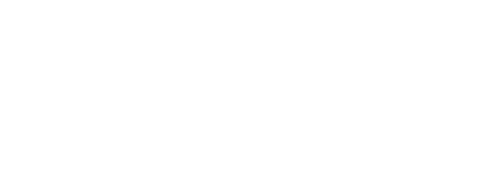 Федюнина Елена Геннадьевна№ вариантаКомбинация значений признаковРезультат Услуги, за которым обращается заявитель «Выдача заключения о соответствии качества оказываемой социально ориентированной некоммерческой организацией общественно полезной услуги установленным критериям»Результат Услуги, за которым обращается заявитель «Выдача заключения о соответствии качества оказываемой социально ориентированной некоммерческой организацией общественно полезной услуги установленным критериям»Региональные, местные общественные организации и движения, региональные отделения международных, общероссийских и межрегиональных общественных организаций и движений, региональные отделения местных религиозных организаций, централизованных религиозных организаций, имеющих местные религиозные организации на территории одного субъекта Российской Федерации, религиозные организации, образованные указанными централизованными религиозными организациями, некоммерческие организации, на которые распространяется специальный порядок государственной организации некоммерческих организаций, установленный Федеральным законом «О некоммерческих организациях», лицо, действующее от имени заявителя на основании доверенностиРегиональные, местные общественные организации и движения, региональные отделения международных, общероссийских и межрегиональных общественных организаций и движений, региональные отделения местных религиозных организаций, централизованных религиозных организаций, имеющих местные религиозные организации на территории одного субъекта Российской Федерации, религиозные организации, образованные указанными централизованными религиозными организациями, некоммерческие организации, на которые распространяется специальный порядок государственной организации некоммерческих организаций, установленный Федеральным законом «О некоммерческих организациях», лицо, имеющее право без доверенности действовать от имени юридического лицаРезультат Услуги, за которым обращается заявитель «Исправление допущенных опечаток и (или) ошибок в выданном в результате предоставления Услуги заключении»Результат Услуги, за которым обращается заявитель «Исправление допущенных опечаток и (или) ошибок в выданном в результате предоставления Услуги заключении»Региональные, местные общественные организации и движения, региональные отделения международных, общероссийских и межрегиональных общественных организаций и движений, региональные отделения местных религиозных организаций, централизованных религиозных организаций, имеющих местные религиозные организации на территории одного субъекта Российской Федерации, религиозные организации, образованные указанными централизованными религиозными организациями, некоммерческие организации, на которые распространяется специальный порядок государственной организации некоммерческих организаций, установленный Федеральным законом «О некоммерческих организациях», лицо, действующее от имени заявителя на основании доверенности, для исправления допущенных опечаток и (или) ошибок в выданном в результате предоставления Услуги заключенииРегиональные, местные общественные организации и движения, региональные отделения международных, общероссийских и межрегиональных общественных организаций и движений, региональные отделения местных религиозных организаций, централизованных религиозных организаций, имеющих местные религиозные организации на территории одного субъекта Российской Федерации, религиозные организации, образованные указанными централизованными религиозными организациями, некоммерческие организации, на которые распространяется специальный порядок государственной организации некоммерческих организаций, установленный Федеральным законом «О некоммерческих организациях», лицо, имеющее право без доверенности действовать от имени юридического лица, для исправления допущенных опечаток и (или) ошибок в выданном в результате предоставления Услуги заключенииРезультат Услуги, за которым обращается заявитель «Выдача дубликата заключения о соответствии качества оказываемой социально ориентированной некоммерческой организацией общественно полезной услуги установленным критериям»Результат Услуги, за которым обращается заявитель «Выдача дубликата заключения о соответствии качества оказываемой социально ориентированной некоммерческой организацией общественно полезной услуги установленным критериям»Региональные, местные общественные организации и движения, региональные отделения международных, общероссийских и межрегиональных общественных организаций и движений, региональные отделения местных религиозных организаций, централизованных религиозных организаций, имеющих местные религиозные организации на территории одного субъекта Российской Федерации, религиозные организации, образованные указанными централизованными религиозными организациями, некоммерческие организации, на которые распространяется специальный порядок государственной организации некоммерческих организаций, установленный Федеральным законом «О некоммерческих организациях», лицо, действующее от имени заявителя на основании доверенности, для выдачи дубликата заключения о соответствии качества оказываемой социально ориентированной некоммерческой организацией общественно полезной услуги установленным критериямРегиональные, местные общественные организации и движения, региональные отделения международных, общероссийских и межрегиональных общественных организаций и движений, региональные отделения местных религиозных организаций, централизованных религиозных организаций, имеющих местные религиозные организации на территории одного субъекта Российской Федерации, религиозные организации, образованные указанными централизованными религиозными организациями, некоммерческие организации, на которые распространяется специальный порядок государственной организации некоммерческих организаций, установленный Федеральным законом «О некоммерческих организациях», лицо, имеющее право без доверенности действовать от имени юридического лица, для выдачи дубликата заключения о соответствии качества оказываемой социально ориентированной некоммерческой организацией общественно полезной услуги установленным критериям№ п/пПризнак заявителяЗначения признака заявителяРезультат Услуги «Выдача заключения о соответствии качества оказываемой социально ориентированной некоммерческой организацией общественно полезной услуги установленным критериям»Результат Услуги «Выдача заключения о соответствии качества оказываемой социально ориентированной некоммерческой организацией общественно полезной услуги установленным критериям»Результат Услуги «Выдача заключения о соответствии качества оказываемой социально ориентированной некоммерческой организацией общественно полезной услуги установленным критериям»Категория заявителя1. Региональные, местные общественные организации и движения, региональные отделения международных, общероссийских и межрегиональных общественных организаций и движений, региональные отделения местных религиозных организаций, централизованных религиозных организаций, имеющих местные религиозные организации на территории одного субъекта Российской Федерации, религиозные организации, образованные указанными централизованными религиозными организациями, некоммерческие организации, на которые распространяется специальный порядок государственной организации некоммерческих организаций, установленный Федеральным законом «О некоммерческих организациях»Заявление подается самостоятельно или через представителя по доверенности1. Лицо, действующее от имени заявителя на основании доверенности.2. Лицо, имеющее право без доверенности действовать от имени юридического лицаРезультат Услуги «Исправление допущенных опечаток и (или) ошибок в выданном в результате предоставления Услуги заключении»Результат Услуги «Исправление допущенных опечаток и (или) ошибок в выданном в результате предоставления Услуги заключении»Результат Услуги «Исправление допущенных опечаток и (или) ошибок в выданном в результате предоставления Услуги заключении»Категория заявителя1. Региональные, местные общественные организации и движения, региональные отделения международных, общероссийских и межрегиональных общественных организаций и движений, региональные отделения местных религиозных организаций, централизованных религиозных организаций, имеющих местные религиозные организации на территории одного субъекта Российской Федерации, религиозные организации, образованные указанными централизованными религиозными организациями, некоммерческие организации, на которые распространяется специальный порядок государственной организации некоммерческих организаций, установленный Федеральным законом «О некоммерческих организациях»Заявление подается самостоятельно или через представителя по доверенности1. Лицо, действующее от имени заявителя на основании доверенности.2. Лицо, имеющее право без доверенности действовать от имени юридического лицаПричина повторного обращения1. Для исправления допущенных опечаток и (или) ошибок в выданном в результате предоставления Услуги заключенииРезультат Услуги «Выдача дубликата заключения о соответствии качества оказываемой социально ориентированной некоммерческой организацией общественно полезной услуги установленным критериям»Результат Услуги «Выдача дубликата заключения о соответствии качества оказываемой социально ориентированной некоммерческой организацией общественно полезной услуги установленным критериям»Результат Услуги «Выдача дубликата заключения о соответствии качества оказываемой социально ориентированной некоммерческой организацией общественно полезной услуги установленным критериям»категория заявителя1. Региональные, местные общественные организации и движения, региональные отделения международных, общероссийских и межрегиональных общественных организаций и движений, региональные отделения местных религиозных организаций, централизованных религиозных организаций, имеющих местные религиозные организации на территории одного субъекта Российской Федерации, религиозные организации, образованные указанными централизованными религиозными организациями, некоммерческие организации, на которые распространяется специальный порядок государственной организации некоммерческих организаций, установленный Федеральным законом «О некоммерческих организациях»Заявление подается самостоятельно или через представителя по доверенности1. Лицо, действующее от имени заявителя на основании доверенности.2. Лицо, имеющее право без доверенности действовать от имени юридического лицапричина повторного обращения1. Для выдачи дубликата заключения о соответствии качества оказываемой социально ориентированной некоммерческой организацией общественно полезной услуги установленным критериям№ п/пВарианты предоставления Услуги, в которых данный межведомственный запрос необходим12Выдача заключения о соответствии качества оказываемой социально ориентированной некоммерческой организацией общественно полезной услуги установленным критериям, региональные, местные общественные организации и движения, региональные отделения международных, общероссийских и межрегиональных общественных организаций и движений, региональные отделения местных религиозных организаций, централизованных религиозных организаций, имеющих местные религиозные организации на территории одного субъекта Российской Федерации, религиозные организации, образованные указанными централизованными религиозными организациями, некоммерческие организации, на которые распространяется специальный порядок государственной организации некоммерческих организаций, установленный Федеральным законом «О некоммерческих организациях», лицо, действующее от имени заявителя на основании доверенностиРеестр недобросовестных поставщиков (РНП) (Федеральное казначейство).Направляемые в запросе сведения:полное наименование юридического лица;ИНН юридического лица;ОГРН юридического лица.Запрашиваемые в запросе сведения и цели использования запрашиваемых в запросе сведений:полное наименование юридического лица (принятие решения, межведомственное взаимодействие);ИНН юридического лица (принятие решения, межведомственное взаимодействие);ОГРН юридического лица (принятие решения, межведомственное взаимодействие)Выписки из ЕГРЮЛ по запросам органов государственной власти (Федеральная налоговая служба).Направляемые в запросе сведения:ИНН юридического лица;основной государственный регистрационный номер юридического лица;ОГРН юридического лица;КПП (для юридического лица).Запрашиваемые в запросе сведения и цели использования запрашиваемых в запросе сведений:полное наименование юридического лица (принятие решения, межведомственное взаимодействие);ИНН юридического лица (принятие решения, межведомственное взаимодействие);сокращенное наименование юридического лица (принятие решения, межведомственное взаимодействие);сведения о лице, имеющем право без доверенности  действовать от имени юридического лица (принятие решения, межведомственное взаимодействие)Выдача заключения о соответствии качества оказываемой социально ориентированной некоммерческой организацией общественно полезной услуги установленным критериям, региональные, местные общественные организации и движения, региональные отделения международных, общероссийских и межрегиональных общественных организаций и движений, региональные отделения местных религиозных организаций, централизованных религиозных организаций, имеющих местные религиозные организации на территории одного субъекта Российской Федерации, религиозные организации, образованные указанными централизованными религиозными организациями, некоммерческие организации, на которые распространяется специальный порядок государственной организации некоммерческих организаций, установленный Федеральным законом «О некоммерческих организациях», лицо, имеющее право без доверенности действовать от имени юридического лицаРеестр недобросовестных поставщиков (РНП) (Федеральное казначейство).Направляемые в запросе сведения:полное наименование юридического лица;ИНН юридического лица;ОГРН юридического лица.Запрашиваемые в запросе сведения и цели использования запрашиваемых в запросе сведений:полное наименование юридического лица (принятие решения, межведомственное взаимодействие);ИНН юридического лица (принятие решения, межведомственное взаимодействие);ОГРН юридического лица (принятие решения, межведомственное взаимодействие)Выписки из ЕГРЮЛ по запросам органов государственной власти (Федеральная налоговая служба).Направляемые в запросе сведения:ИНН юридического лица;ОГРН юридического лица.Запрашиваемые в запросе сведения и цели использования запрашиваемых в запросе сведений:ИНН юридического лица (принятие решения, межведомственное взаимодействие);ОГРН юридического лица (принятие решения, межведомственное взаимодействие);полное наименование юридического лица (принятие решения, межведомственное взаимодействие)